ПЛАНосновных мероприятий Арамильского городского округа в области гражданской обороны, предупреждения и ликвидации чрезвычайных ситуаций, обеспечения пожарной безопасности и безопасности людей на водных объектах на 2018 годг. Арамиль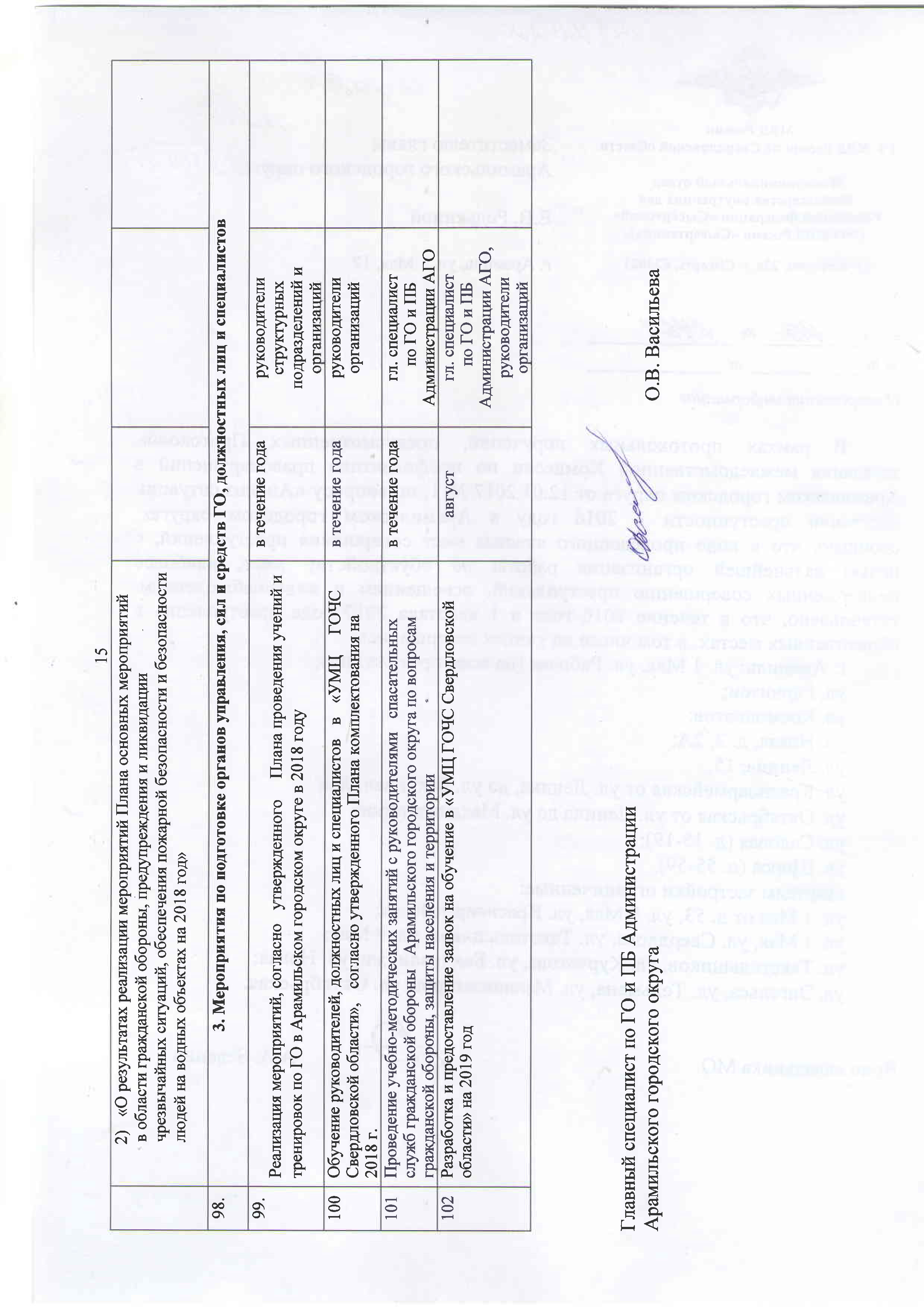 СПИСОКсокращений, используемых в Плане основных мероприятий Арамильского городского округа в области гражданской обороны, предупреждения и ликвидации чрезвычайных ситуаций, обеспечения пожарной безопасности и безопасности людей на водных объектах на 2018 год № п/пНаименование мероприятияНаименование мероприятияНаименование мероприятияНаименование мероприятияСрок исполненияСрок исполненияСрок исполненияСрок исполненияСрок исполненияСрок исполненияСрок исполненияИсполнители/ соисполнителиИсполнители/ соисполнителиИсполнители/ соисполнителиИсполнители/ соисполнителиИсполнители/ соисполнителиИсполнители/ соисполнителиИсполнители/ соисполнителиИсполнители/ соисполнителиИсполнители/ соисполнителиОриентировочные затраты (тыс. руб.)Ориентировочные затраты (тыс. руб.)Ориентировочные затраты (тыс. руб.)Ориентировочные затраты (тыс. руб.)Ориентировочные затраты (тыс. руб.)Ориентировочные затраты (тыс. руб.)1.Раздел 1. Основные мероприятия, проводимые в области ГО, предупреждения и ликвидации чрезвычайных ситуаций,обеспечения пожарной безопасности и безопасности людей на водных объектах в Российской Федерации, в части,касающейся Арамильского городского округаРаздел 1. Основные мероприятия, проводимые в области ГО, предупреждения и ликвидации чрезвычайных ситуаций,обеспечения пожарной безопасности и безопасности людей на водных объектах в Российской Федерации, в части,касающейся Арамильского городского округаРаздел 1. Основные мероприятия, проводимые в области ГО, предупреждения и ликвидации чрезвычайных ситуаций,обеспечения пожарной безопасности и безопасности людей на водных объектах в Российской Федерации, в части,касающейся Арамильского городского округаРаздел 1. Основные мероприятия, проводимые в области ГО, предупреждения и ликвидации чрезвычайных ситуаций,обеспечения пожарной безопасности и безопасности людей на водных объектах в Российской Федерации, в части,касающейся Арамильского городского округаРаздел 1. Основные мероприятия, проводимые в области ГО, предупреждения и ликвидации чрезвычайных ситуаций,обеспечения пожарной безопасности и безопасности людей на водных объектах в Российской Федерации, в части,касающейся Арамильского городского округаРаздел 1. Основные мероприятия, проводимые в области ГО, предупреждения и ликвидации чрезвычайных ситуаций,обеспечения пожарной безопасности и безопасности людей на водных объектах в Российской Федерации, в части,касающейся Арамильского городского округаРаздел 1. Основные мероприятия, проводимые в области ГО, предупреждения и ликвидации чрезвычайных ситуаций,обеспечения пожарной безопасности и безопасности людей на водных объектах в Российской Федерации, в части,касающейся Арамильского городского округаРаздел 1. Основные мероприятия, проводимые в области ГО, предупреждения и ликвидации чрезвычайных ситуаций,обеспечения пожарной безопасности и безопасности людей на водных объектах в Российской Федерации, в части,касающейся Арамильского городского округаРаздел 1. Основные мероприятия, проводимые в области ГО, предупреждения и ликвидации чрезвычайных ситуаций,обеспечения пожарной безопасности и безопасности людей на водных объектах в Российской Федерации, в части,касающейся Арамильского городского округаРаздел 1. Основные мероприятия, проводимые в области ГО, предупреждения и ликвидации чрезвычайных ситуаций,обеспечения пожарной безопасности и безопасности людей на водных объектах в Российской Федерации, в части,касающейся Арамильского городского округаРаздел 1. Основные мероприятия, проводимые в области ГО, предупреждения и ликвидации чрезвычайных ситуаций,обеспечения пожарной безопасности и безопасности людей на водных объектах в Российской Федерации, в части,касающейся Арамильского городского округаРаздел 1. Основные мероприятия, проводимые в области ГО, предупреждения и ликвидации чрезвычайных ситуаций,обеспечения пожарной безопасности и безопасности людей на водных объектах в Российской Федерации, в части,касающейся Арамильского городского округаРаздел 1. Основные мероприятия, проводимые в области ГО, предупреждения и ликвидации чрезвычайных ситуаций,обеспечения пожарной безопасности и безопасности людей на водных объектах в Российской Федерации, в части,касающейся Арамильского городского округаРаздел 1. Основные мероприятия, проводимые в области ГО, предупреждения и ликвидации чрезвычайных ситуаций,обеспечения пожарной безопасности и безопасности людей на водных объектах в Российской Федерации, в части,касающейся Арамильского городского округаРаздел 1. Основные мероприятия, проводимые в области ГО, предупреждения и ликвидации чрезвычайных ситуаций,обеспечения пожарной безопасности и безопасности людей на водных объектах в Российской Федерации, в части,касающейся Арамильского городского округаРаздел 1. Основные мероприятия, проводимые в области ГО, предупреждения и ликвидации чрезвычайных ситуаций,обеспечения пожарной безопасности и безопасности людей на водных объектах в Российской Федерации, в части,касающейся Арамильского городского округаРаздел 1. Основные мероприятия, проводимые в области ГО, предупреждения и ликвидации чрезвычайных ситуаций,обеспечения пожарной безопасности и безопасности людей на водных объектах в Российской Федерации, в части,касающейся Арамильского городского округаРаздел 1. Основные мероприятия, проводимые в области ГО, предупреждения и ликвидации чрезвычайных ситуаций,обеспечения пожарной безопасности и безопасности людей на водных объектах в Российской Федерации, в части,касающейся Арамильского городского округаРаздел 1. Основные мероприятия, проводимые в области ГО, предупреждения и ликвидации чрезвычайных ситуаций,обеспечения пожарной безопасности и безопасности людей на водных объектах в Российской Федерации, в части,касающейся Арамильского городского округаРаздел 1. Основные мероприятия, проводимые в области ГО, предупреждения и ликвидации чрезвычайных ситуаций,обеспечения пожарной безопасности и безопасности людей на водных объектах в Российской Федерации, в части,касающейся Арамильского городского округаРаздел 1. Основные мероприятия, проводимые в области ГО, предупреждения и ликвидации чрезвычайных ситуаций,обеспечения пожарной безопасности и безопасности людей на водных объектах в Российской Федерации, в части,касающейся Арамильского городского округаРаздел 1. Основные мероприятия, проводимые в области ГО, предупреждения и ликвидации чрезвычайных ситуаций,обеспечения пожарной безопасности и безопасности людей на водных объектах в Российской Федерации, в части,касающейся Арамильского городского округаРаздел 1. Основные мероприятия, проводимые в области ГО, предупреждения и ликвидации чрезвычайных ситуаций,обеспечения пожарной безопасности и безопасности людей на водных объектах в Российской Федерации, в части,касающейся Арамильского городского округаРаздел 1. Основные мероприятия, проводимые в области ГО, предупреждения и ликвидации чрезвычайных ситуаций,обеспечения пожарной безопасности и безопасности людей на водных объектах в Российской Федерации, в части,касающейся Арамильского городского округаРаздел 1. Основные мероприятия, проводимые в области ГО, предупреждения и ликвидации чрезвычайных ситуаций,обеспечения пожарной безопасности и безопасности людей на водных объектах в Российской Федерации, в части,касающейся Арамильского городского округаРаздел 1. Основные мероприятия, проводимые в области ГО, предупреждения и ликвидации чрезвычайных ситуаций,обеспечения пожарной безопасности и безопасности людей на водных объектах в Российской Федерации, в части,касающейся Арамильского городского округа2.Выполнение мероприятий по реализации основ государственной политики Российской Федерации в области:Гражданской обороны на период до 2030 года;защиты населения и территорий от чрезвычайных ситуаций на период до 2030 года;пожарной безопасности на период до 2030 годаВыполнение мероприятий по реализации основ государственной политики Российской Федерации в области:Гражданской обороны на период до 2030 года;защиты населения и территорий от чрезвычайных ситуаций на период до 2030 года;пожарной безопасности на период до 2030 годаВыполнение мероприятий по реализации основ государственной политики Российской Федерации в области:Гражданской обороны на период до 2030 года;защиты населения и территорий от чрезвычайных ситуаций на период до 2030 года;пожарной безопасности на период до 2030 годаВыполнение мероприятий по реализации основ государственной политики Российской Федерации в области:Гражданской обороны на период до 2030 года;защиты населения и территорий от чрезвычайных ситуаций на период до 2030 года;пожарной безопасности на период до 2030 годав течение годав течение годав течение годав течение годав течение годав течение годав течение годаМЧС России,ГУ МЧС России, ИОГВ,Администрация Арамильского городского округаМЧС России,ГУ МЧС России, ИОГВ,Администрация Арамильского городского округаМЧС России,ГУ МЧС России, ИОГВ,Администрация Арамильского городского округаМЧС России,ГУ МЧС России, ИОГВ,Администрация Арамильского городского округаМЧС России,ГУ МЧС России, ИОГВ,Администрация Арамильского городского округаМЧС России,ГУ МЧС России, ИОГВ,Администрация Арамильского городского округаМЧС России,ГУ МЧС России, ИОГВ,Администрация Арамильского городского округаМЧС России,ГУ МЧС России, ИОГВ,Администрация Арамильского городского округаМЧС России,ГУ МЧС России, ИОГВ,Администрация Арамильского городского округа3.Выполнение мероприятий по обеспечению безопасности при проведении выборов Президента Российской Федерации в 2018 годуВыполнение мероприятий по обеспечению безопасности при проведении выборов Президента Российской Федерации в 2018 годуВыполнение мероприятий по обеспечению безопасности при проведении выборов Президента Российской Федерации в 2018 годуВыполнение мероприятий по обеспечению безопасности при проведении выборов Президента Российской Федерации в 2018 годуянварь-мартянварь-мартянварь-мартянварь-мартянварь-мартянварь-мартянварь-мартМЧС России,ГУ МЧС России, ИОГВ,Администрация Арамильского городского округаМЧС России,ГУ МЧС России, ИОГВ,Администрация Арамильского городского округаМЧС России,ГУ МЧС России, ИОГВ,Администрация Арамильского городского округаМЧС России,ГУ МЧС России, ИОГВ,Администрация Арамильского городского округаМЧС России,ГУ МЧС России, ИОГВ,Администрация Арамильского городского округаМЧС России,ГУ МЧС России, ИОГВ,Администрация Арамильского городского округаМЧС России,ГУ МЧС России, ИОГВ,Администрация Арамильского городского округаМЧС России,ГУ МЧС России, ИОГВ,Администрация Арамильского городского округаМЧС России,ГУ МЧС России, ИОГВ,Администрация Арамильского городского округа4.Участие во Всероссийском командно-штабном учении по ликвидации природных и техногенных чрезвычайных ситуаций федерального характераУчастие во Всероссийском командно-штабном учении по ликвидации природных и техногенных чрезвычайных ситуаций федерального характераУчастие во Всероссийском командно-штабном учении по ликвидации природных и техногенных чрезвычайных ситуаций федерального характераУчастие во Всероссийском командно-штабном учении по ликвидации природных и техногенных чрезвычайных ситуаций федерального характераII кварталII кварталII кварталII кварталII кварталII кварталII кварталНЦУКС МЧС России, ИОГВ, ГУ МЧС России, ГКУ «ТЦМ», Администрация Арамильского городского округаНЦУКС МЧС России, ИОГВ, ГУ МЧС России, ГКУ «ТЦМ», Администрация Арамильского городского округаНЦУКС МЧС России, ИОГВ, ГУ МЧС России, ГКУ «ТЦМ», Администрация Арамильского городского округаНЦУКС МЧС России, ИОГВ, ГУ МЧС России, ГКУ «ТЦМ», Администрация Арамильского городского округаНЦУКС МЧС России, ИОГВ, ГУ МЧС России, ГКУ «ТЦМ», Администрация Арамильского городского округаНЦУКС МЧС России, ИОГВ, ГУ МЧС России, ГКУ «ТЦМ», Администрация Арамильского городского округаНЦУКС МЧС России, ИОГВ, ГУ МЧС России, ГКУ «ТЦМ», Администрация Арамильского городского округаНЦУКС МЧС России, ИОГВ, ГУ МЧС России, ГКУ «ТЦМ», Администрация Арамильского городского округаНЦУКС МЧС России, ИОГВ, ГУ МЧС России, ГКУ «ТЦМ», Администрация Арамильского городского округа5.Участие во Всероссийской штабной тренировке по гражданской обороне с территориальными органами федеральных органов исполнительной власти, расположенными на территории Свердловской области, ИОГВ и органами местного самоуправленияУчастие во Всероссийской штабной тренировке по гражданской обороне с территориальными органами федеральных органов исполнительной власти, расположенными на территории Свердловской области, ИОГВ и органами местного самоуправленияУчастие во Всероссийской штабной тренировке по гражданской обороне с территориальными органами федеральных органов исполнительной власти, расположенными на территории Свердловской области, ИОГВ и органами местного самоуправленияУчастие во Всероссийской штабной тренировке по гражданской обороне с территориальными органами федеральных органов исполнительной власти, расположенными на территории Свердловской области, ИОГВ и органами местного самоуправленияУчастие во Всероссийской штабной тренировке по гражданской обороне с территориальными органами федеральных органов исполнительной власти, расположенными на территории Свердловской области, ИОГВ и органами местного самоуправленияоктябрьоктябрьоктябрьоктябрьоктябрьоктябрьоктябрьНЦУКС МЧС России, ИОГВ, ГУ МЧС России, ГКУ «ТЦМ», Администрация Арамильского городского округаНЦУКС МЧС России, ИОГВ, ГУ МЧС России, ГКУ «ТЦМ», Администрация Арамильского городского округаНЦУКС МЧС России, ИОГВ, ГУ МЧС России, ГКУ «ТЦМ», Администрация Арамильского городского округаНЦУКС МЧС России, ИОГВ, ГУ МЧС России, ГКУ «ТЦМ», Администрация Арамильского городского округаНЦУКС МЧС России, ИОГВ, ГУ МЧС России, ГКУ «ТЦМ», Администрация Арамильского городского округаНЦУКС МЧС России, ИОГВ, ГУ МЧС России, ГКУ «ТЦМ», Администрация Арамильского городского округаНЦУКС МЧС России, ИОГВ, ГУ МЧС России, ГКУ «ТЦМ», Администрация Арамильского городского округаНЦУКС МЧС России, ИОГВ, ГУ МЧС России, ГКУ «ТЦМ», Администрация Арамильского городского округа6.Участие в проведении  Месячника  Гражданской обороныУчастие в проведении  Месячника  Гражданской обороныУчастие в проведении  Месячника  Гражданской обороныУчастие в проведении  Месячника  Гражданской обороныУчастие в проведении  Месячника  Гражданской обороныоктябрь-ноябрьоктябрь-ноябрьоктябрь-ноябрьоктябрь-ноябрьоктябрь-ноябрьоктябрь-ноябрьоктябрь-ноябрьИОГВ,ГУ МЧС России, ГКУ «ТЦМ», Администрация Арамильского городского округаИОГВ,ГУ МЧС России, ГКУ «ТЦМ», Администрация Арамильского городского округаИОГВ,ГУ МЧС России, ГКУ «ТЦМ», Администрация Арамильского городского округаИОГВ,ГУ МЧС России, ГКУ «ТЦМ», Администрация Арамильского городского округаИОГВ,ГУ МЧС России, ГКУ «ТЦМ», Администрация Арамильского городского округаИОГВ,ГУ МЧС России, ГКУ «ТЦМ», Администрация Арамильского городского округаИОГВ,ГУ МЧС России, ГКУ «ТЦМ», Администрация Арамильского городского округаИОГВ,ГУ МЧС России, ГКУ «ТЦМ», Администрация Арамильского городского округа7.Раздел 2. Мероприятия,   проводимые центральным аппаратом МЧС России в части, Раздел 2. Мероприятия,   проводимые центральным аппаратом МЧС России в части, Раздел 2. Мероприятия,   проводимые центральным аппаратом МЧС России в части, Раздел 2. Мероприятия,   проводимые центральным аппаратом МЧС России в части, Раздел 2. Мероприятия,   проводимые центральным аппаратом МЧС России в части, Раздел 2. Мероприятия,   проводимые центральным аппаратом МЧС России в части, Раздел 2. Мероприятия,   проводимые центральным аппаратом МЧС России в части, Раздел 2. Мероприятия,   проводимые центральным аппаратом МЧС России в части, Раздел 2. Мероприятия,   проводимые центральным аппаратом МЧС России в части, Раздел 2. Мероприятия,   проводимые центральным аппаратом МЧС России в части, Раздел 2. Мероприятия,   проводимые центральным аппаратом МЧС России в части, Раздел 2. Мероприятия,   проводимые центральным аппаратом МЧС России в части, касающейся АГОкасающейся АГОкасающейся АГОкасающейся АГОкасающейся АГОкасающейся АГОкасающейся АГОкасающейся АГОкасающейся АГОкасающейся АГОкасающейся АГОкасающейся АГОкасающейся АГОкасающейся АГО8.Участие в учении по плану федерального оперативного штабаУчастие в учении по плану федерального оперативного штабаУчастие в учении по плану федерального оперативного штабаУчастие в учении по плану федерального оперативного штабаУчастие в учении по плану федерального оперативного штабав течение годав течение годав течение годав течение годав течение годав течение годав течение годаНЦУКС МЧС России, ИОГВ, ГУ МЧС России, ГКУ «ТЦМ», Администрация Арамильского городского округаНЦУКС МЧС России, ИОГВ, ГУ МЧС России, ГКУ «ТЦМ», Администрация Арамильского городского округаНЦУКС МЧС России, ИОГВ, ГУ МЧС России, ГКУ «ТЦМ», Администрация Арамильского городского округаНЦУКС МЧС России, ИОГВ, ГУ МЧС России, ГКУ «ТЦМ», Администрация Арамильского городского округаНЦУКС МЧС России, ИОГВ, ГУ МЧС России, ГКУ «ТЦМ», Администрация Арамильского городского округаНЦУКС МЧС России, ИОГВ, ГУ МЧС России, ГКУ «ТЦМ», Администрация Арамильского городского округаНЦУКС МЧС России, ИОГВ, ГУ МЧС России, ГКУ «ТЦМ», Администрация Арамильского городского округаНЦУКС МЧС России, ИОГВ, ГУ МЧС России, ГКУ «ТЦМ», Администрация Арамильского городского округа9.Проведение  работ по созданию и развитию системы обеспечения вызова экстренных оперативных служб по единому номеру «112» в Свердловской областиПроведение  работ по созданию и развитию системы обеспечения вызова экстренных оперативных служб по единому номеру «112» в Свердловской областиПроведение  работ по созданию и развитию системы обеспечения вызова экстренных оперативных служб по единому номеру «112» в Свердловской областиПроведение  работ по созданию и развитию системы обеспечения вызова экстренных оперативных служб по единому номеру «112» в Свердловской областиПроведение  работ по созданию и развитию системы обеспечения вызова экстренных оперативных служб по единому номеру «112» в Свердловской области в течение года в течение года в течение года в течение года в течение года в течение года в течение годаУИТС МЧС России, СРЦ, Министерство безопасности Свердловской области, ГУ МЧС России, ГКУ «ТЦМ», Администрация Арамильского городского округаУИТС МЧС России, СРЦ, Министерство безопасности Свердловской области, ГУ МЧС России, ГКУ «ТЦМ», Администрация Арамильского городского округаУИТС МЧС России, СРЦ, Министерство безопасности Свердловской области, ГУ МЧС России, ГКУ «ТЦМ», Администрация Арамильского городского округаУИТС МЧС России, СРЦ, Министерство безопасности Свердловской области, ГУ МЧС России, ГКУ «ТЦМ», Администрация Арамильского городского округаУИТС МЧС России, СРЦ, Министерство безопасности Свердловской области, ГУ МЧС России, ГКУ «ТЦМ», Администрация Арамильского городского округаУИТС МЧС России, СРЦ, Министерство безопасности Свердловской области, ГУ МЧС России, ГКУ «ТЦМ», Администрация Арамильского городского округаУИТС МЧС России, СРЦ, Министерство безопасности Свердловской области, ГУ МЧС России, ГКУ «ТЦМ», Администрация Арамильского городского округаУИТС МЧС России, СРЦ, Министерство безопасности Свердловской области, ГУ МЧС России, ГКУ «ТЦМ», Администрация Арамильского городского округа10.Участие в проведении Всероссийских открытых уроков по основам безопасности жизнедеятельности:в День пожарной охраны с организацией встреч с ветеранами Великой Отечественной войны в День знанийв День гражданской обороныУчастие в проведении Всероссийских открытых уроков по основам безопасности жизнедеятельности:в День пожарной охраны с организацией встреч с ветеранами Великой Отечественной войны в День знанийв День гражданской обороныУчастие в проведении Всероссийских открытых уроков по основам безопасности жизнедеятельности:в День пожарной охраны с организацией встреч с ветеранами Великой Отечественной войны в День знанийв День гражданской обороныУчастие в проведении Всероссийских открытых уроков по основам безопасности жизнедеятельности:в День пожарной охраны с организацией встреч с ветеранами Великой Отечественной войны в День знанийв День гражданской обороныапрель сентябрь октябрьапрель сентябрь октябрьапрель сентябрь октябрьапрель сентябрь октябрьапрель сентябрь октябрьапрель сентябрь октябрьапрель сентябрь октябрьМЧС России, ГУ МЧС России, Минобразования Свердловской области, Министерство безопасности Свердловской области, ГКУ «ТЦМ», Администрация Арамильского городского округаМЧС России, ГУ МЧС России, Минобразования Свердловской области, Министерство безопасности Свердловской области, ГКУ «ТЦМ», Администрация Арамильского городского округаМЧС России, ГУ МЧС России, Минобразования Свердловской области, Министерство безопасности Свердловской области, ГКУ «ТЦМ», Администрация Арамильского городского округаМЧС России, ГУ МЧС России, Минобразования Свердловской области, Министерство безопасности Свердловской области, ГКУ «ТЦМ», Администрация Арамильского городского округаМЧС России, ГУ МЧС России, Минобразования Свердловской области, Министерство безопасности Свердловской области, ГКУ «ТЦМ», Администрация Арамильского городского округаМЧС России, ГУ МЧС России, Минобразования Свердловской области, Министерство безопасности Свердловской области, ГКУ «ТЦМ», Администрация Арамильского городского округаМЧС России, ГУ МЧС России, Минобразования Свердловской области, Министерство безопасности Свердловской области, ГКУ «ТЦМ», Администрация Арамильского городского округаМЧС России, ГУ МЧС России, Минобразования Свердловской области, Министерство безопасности Свердловской области, ГКУ «ТЦМ», Администрация Арамильского городского округаМЧС России, ГУ МЧС России, Минобразования Свердловской области, Министерство безопасности Свердловской области, ГКУ «ТЦМ», Администрация Арамильского городского округа11.Участие в Вахте памяти, посвященной  77-й годовщине Победы в Великой Отечественной войнеУчастие в Вахте памяти, посвященной  77-й годовщине Победы в Великой Отечественной войнеУчастие в Вахте памяти, посвященной  77-й годовщине Победы в Великой Отечественной войнеУчастие в Вахте памяти, посвященной  77-й годовщине Победы в Великой Отечественной войнеапрель-май, сентябрьапрель-май, сентябрьапрель-май, сентябрьапрель-май, сентябрьапрель-май, сентябрьапрель-май, сентябрьапрель-май, сентябрьМЧС России, ГУ МЧС России, ИОГВ, Администрация Арамильского городского округаМЧС России, ГУ МЧС России, ИОГВ, Администрация Арамильского городского округаМЧС России, ГУ МЧС России, ИОГВ, Администрация Арамильского городского округаМЧС России, ГУ МЧС России, ИОГВ, Администрация Арамильского городского округаМЧС России, ГУ МЧС России, ИОГВ, Администрация Арамильского городского округаМЧС России, ГУ МЧС России, ИОГВ, Администрация Арамильского городского округаМЧС России, ГУ МЧС России, ИОГВ, Администрация Арамильского городского округаМЧС России, ГУ МЧС России, ИОГВ, Администрация Арамильского городского округаМЧС России, ГУ МЧС России, ИОГВ, Администрация Арамильского городского округа 12.Участие в торжественных мероприятиях и проведение торжественных мероприятий, посвященных празднованию 86-й годовщины образования гражданской обороныУчастие в торжественных мероприятиях и проведение торжественных мероприятий, посвященных празднованию 86-й годовщины образования гражданской обороныУчастие в торжественных мероприятиях и проведение торжественных мероприятий, посвященных празднованию 86-й годовщины образования гражданской обороныУчастие в торжественных мероприятиях и проведение торжественных мероприятий, посвященных празднованию 86-й годовщины образования гражданской обороныУчастие в торжественных мероприятиях и проведение торжественных мероприятий, посвященных празднованию 86-й годовщины образования гражданской обороныУчастие в торжественных мероприятиях и проведение торжественных мероприятий, посвященных празднованию 86-й годовщины образования гражданской обороныУчастие в торжественных мероприятиях и проведение торжественных мероприятий, посвященных празднованию 86-й годовщины образования гражданской обороныоктябрьоктябрьоктябрьоктябрьоктябрьоктябрьоктябрьМЧС России, ГУ МЧС России, Министерство безопасности Свердловской области, ГКУ «ТЦМ», Администрация Арамильского городского округаМЧС России, ГУ МЧС России, Министерство безопасности Свердловской области, ГКУ «ТЦМ», Администрация Арамильского городского округаМЧС России, ГУ МЧС России, Министерство безопасности Свердловской области, ГКУ «ТЦМ», Администрация Арамильского городского округаМЧС России, ГУ МЧС России, Министерство безопасности Свердловской области, ГКУ «ТЦМ», Администрация Арамильского городского округаМЧС России, ГУ МЧС России, Министерство безопасности Свердловской области, ГКУ «ТЦМ», Администрация Арамильского городского округаМЧС России, ГУ МЧС России, Министерство безопасности Свердловской области, ГКУ «ТЦМ», Администрация Арамильского городского округаМЧС России, ГУ МЧС России, Министерство безопасности Свердловской области, ГКУ «ТЦМ», Администрация Арамильского городского округаМЧС России, ГУ МЧС России, Министерство безопасности Свердловской области, ГКУ «ТЦМ», Администрация Арамильского городского округаМЧС России, ГУ МЧС России, Министерство безопасности Свердловской области, ГКУ «ТЦМ», Администрация Арамильского городского округа 13.Участие в конкурсе «Лучший председатель комиссии по чрезвычайным ситуациям и обеспечению пожарной безопасности муниципального образования»Участие в конкурсе «Лучший председатель комиссии по чрезвычайным ситуациям и обеспечению пожарной безопасности муниципального образования»Участие в конкурсе «Лучший председатель комиссии по чрезвычайным ситуациям и обеспечению пожарной безопасности муниципального образования»Участие в конкурсе «Лучший председатель комиссии по чрезвычайным ситуациям и обеспечению пожарной безопасности муниципального образования»Участие в конкурсе «Лучший председатель комиссии по чрезвычайным ситуациям и обеспечению пожарной безопасности муниципального образования»Участие в конкурсе «Лучший председатель комиссии по чрезвычайным ситуациям и обеспечению пожарной безопасности муниципального образования»Участие в конкурсе «Лучший председатель комиссии по чрезвычайным ситуациям и обеспечению пожарной безопасности муниципального образования»ноябрьноябрьноябрьноябрьноябрьноябрьноябрьМЧС России, ГУ МЧС России, Министерство безопасности Свердловской области, ГКУ «ТЦМ», Администрация Арамильского городского округаМЧС России, ГУ МЧС России, Министерство безопасности Свердловской области, ГКУ «ТЦМ», Администрация Арамильского городского округаМЧС России, ГУ МЧС России, Министерство безопасности Свердловской области, ГКУ «ТЦМ», Администрация Арамильского городского округаМЧС России, ГУ МЧС России, Министерство безопасности Свердловской области, ГКУ «ТЦМ», Администрация Арамильского городского округаМЧС России, ГУ МЧС России, Министерство безопасности Свердловской области, ГКУ «ТЦМ», Администрация Арамильского городского округаМЧС России, ГУ МЧС России, Министерство безопасности Свердловской области, ГКУ «ТЦМ», Администрация Арамильского городского округаМЧС России, ГУ МЧС России, Министерство безопасности Свердловской области, ГКУ «ТЦМ», Администрация Арамильского городского округаМЧС России, ГУ МЧС России, Министерство безопасности Свердловской области, ГКУ «ТЦМ», Администрация Арамильского городского округаМЧС России, ГУ МЧС России, Министерство безопасности Свердловской области, ГКУ «ТЦМ», Администрация Арамильского городского округа 14.Участие в Месячнике безопасности на водных объектахУчастие в Месячнике безопасности на водных объектахУчастие в Месячнике безопасности на водных объектахУчастие в Месячнике безопасности на водных объектахУчастие в Месячнике безопасности на водных объектахУчастие в Месячнике безопасности на водных объектахУчастие в Месячнике безопасности на водных объектахпо отдельному планупо отдельному планупо отдельному планупо отдельному планупо отдельному планупо отдельному планупо отдельному плануГУ МЧС России, ИОГВ, Администрация Арамильского городского округаГУ МЧС России, ИОГВ, Администрация Арамильского городского округаГУ МЧС России, ИОГВ, Администрация Арамильского городского округаГУ МЧС России, ИОГВ, Администрация Арамильского городского округаГУ МЧС России, ИОГВ, Администрация Арамильского городского округаГУ МЧС России, ИОГВ, Администрация Арамильского городского округаГУ МЧС России, ИОГВ, Администрация Арамильского городского округаГУ МЧС России, ИОГВ, Администрация Арамильского городского округаГУ МЧС России, ИОГВ, Администрация Арамильского городского округа15.Раздел 3.  Мероприятия, проводимые СРЦ в части, касающейся Арамильского городского округаРаздел 3.  Мероприятия, проводимые СРЦ в части, касающейся Арамильского городского округаРаздел 3.  Мероприятия, проводимые СРЦ в части, касающейся Арамильского городского округаРаздел 3.  Мероприятия, проводимые СРЦ в части, касающейся Арамильского городского округаРаздел 3.  Мероприятия, проводимые СРЦ в части, касающейся Арамильского городского округаРаздел 3.  Мероприятия, проводимые СРЦ в части, касающейся Арамильского городского округаРаздел 3.  Мероприятия, проводимые СРЦ в части, касающейся Арамильского городского округаРаздел 3.  Мероприятия, проводимые СРЦ в части, касающейся Арамильского городского округаРаздел 3.  Мероприятия, проводимые СРЦ в части, касающейся Арамильского городского округаРаздел 3.  Мероприятия, проводимые СРЦ в части, касающейся Арамильского городского округаРаздел 3.  Мероприятия, проводимые СРЦ в части, касающейся Арамильского городского округаРаздел 3.  Мероприятия, проводимые СРЦ в части, касающейся Арамильского городского округаРаздел 3.  Мероприятия, проводимые СРЦ в части, касающейся Арамильского городского округаРаздел 3.  Мероприятия, проводимые СРЦ в части, касающейся Арамильского городского округаРаздел 3.  Мероприятия, проводимые СРЦ в части, касающейся Арамильского городского округаРаздел 3.  Мероприятия, проводимые СРЦ в части, касающейся Арамильского городского округаРаздел 3.  Мероприятия, проводимые СРЦ в части, касающейся Арамильского городского округаРаздел 3.  Мероприятия, проводимые СРЦ в части, касающейся Арамильского городского округаРаздел 3.  Мероприятия, проводимые СРЦ в части, касающейся Арамильского городского округаРаздел 3.  Мероприятия, проводимые СРЦ в части, касающейся Арамильского городского округаРаздел 3.  Мероприятия, проводимые СРЦ в части, касающейся Арамильского городского округаРаздел 3.  Мероприятия, проводимые СРЦ в части, касающейся Арамильского городского округаРаздел 3.  Мероприятия, проводимые СРЦ в части, касающейся Арамильского городского округаРаздел 3.  Мероприятия, проводимые СРЦ в части, касающейся Арамильского городского округаРаздел 3.  Мероприятия, проводимые СРЦ в части, касающейся Арамильского городского округаРаздел 3.  Мероприятия, проводимые СРЦ в части, касающейся Арамильского городского округа 16.Участие в комплексных тренировках с органами управления и силами единой государственной системы предупреждения и ликвидации чрезвычайных ситуаций по ликвидации природных и техногенных чрезвычайных ситуаций межрегионального и регионального характераУчастие в комплексных тренировках с органами управления и силами единой государственной системы предупреждения и ликвидации чрезвычайных ситуаций по ликвидации природных и техногенных чрезвычайных ситуаций межрегионального и регионального характераУчастие в комплексных тренировках с органами управления и силами единой государственной системы предупреждения и ликвидации чрезвычайных ситуаций по ликвидации природных и техногенных чрезвычайных ситуаций межрегионального и регионального характераУчастие в комплексных тренировках с органами управления и силами единой государственной системы предупреждения и ликвидации чрезвычайных ситуаций по ликвидации природных и техногенных чрезвычайных ситуаций межрегионального и регионального характераУчастие в комплексных тренировках с органами управления и силами единой государственной системы предупреждения и ликвидации чрезвычайных ситуаций по ликвидации природных и техногенных чрезвычайных ситуаций межрегионального и регионального характераУчастие в комплексных тренировках с органами управления и силами единой государственной системы предупреждения и ликвидации чрезвычайных ситуаций по ликвидации природных и техногенных чрезвычайных ситуаций межрегионального и регионального характераУчастие в комплексных тренировках с органами управления и силами единой государственной системы предупреждения и ликвидации чрезвычайных ситуаций по ликвидации природных и техногенных чрезвычайных ситуаций межрегионального и регионального характераежемесячноежемесячноежемесячноежемесячноежемесячноежемесячноежемесячноежемесячноСРЦ, ГУ МЧС России, Министерство безопасности Свердловской области, ГКУ «ТЦМ», Администрация Арамильского городского округаСРЦ, ГУ МЧС России, Министерство безопасности Свердловской области, ГКУ «ТЦМ», Администрация Арамильского городского округаСРЦ, ГУ МЧС России, Министерство безопасности Свердловской области, ГКУ «ТЦМ», Администрация Арамильского городского округаСРЦ, ГУ МЧС России, Министерство безопасности Свердловской области, ГКУ «ТЦМ», Администрация Арамильского городского округаСРЦ, ГУ МЧС России, Министерство безопасности Свердловской области, ГКУ «ТЦМ», Администрация Арамильского городского округаСРЦ, ГУ МЧС России, Министерство безопасности Свердловской области, ГКУ «ТЦМ», Администрация Арамильского городского округаСРЦ, ГУ МЧС России, Министерство безопасности Свердловской области, ГКУ «ТЦМ», Администрация Арамильского городского округаСРЦ, ГУ МЧС России, Министерство безопасности Свердловской области, ГКУ «ТЦМ», Администрация Арамильского городского округаСРЦ, ГУ МЧС России, Министерство безопасности Свердловской области, ГКУ «ТЦМ», Администрация Арамильского городского округа 17.Раздел 4. Мероприятия, проводимые под руководством начальника ГУ МЧС РоссииРаздел 4. Мероприятия, проводимые под руководством начальника ГУ МЧС РоссииРаздел 4. Мероприятия, проводимые под руководством начальника ГУ МЧС РоссииРаздел 4. Мероприятия, проводимые под руководством начальника ГУ МЧС РоссииРаздел 4. Мероприятия, проводимые под руководством начальника ГУ МЧС РоссииРаздел 4. Мероприятия, проводимые под руководством начальника ГУ МЧС РоссииРаздел 4. Мероприятия, проводимые под руководством начальника ГУ МЧС РоссииРаздел 4. Мероприятия, проводимые под руководством начальника ГУ МЧС РоссииРаздел 4. Мероприятия, проводимые под руководством начальника ГУ МЧС РоссииРаздел 4. Мероприятия, проводимые под руководством начальника ГУ МЧС РоссииРаздел 4. Мероприятия, проводимые под руководством начальника ГУ МЧС РоссииРаздел 4. Мероприятия, проводимые под руководством начальника ГУ МЧС РоссииРаздел 4. Мероприятия, проводимые под руководством начальника ГУ МЧС РоссииРаздел 4. Мероприятия, проводимые под руководством начальника ГУ МЧС РоссииРаздел 4. Мероприятия, проводимые под руководством начальника ГУ МЧС РоссииРаздел 4. Мероприятия, проводимые под руководством начальника ГУ МЧС РоссииРаздел 4. Мероприятия, проводимые под руководством начальника ГУ МЧС РоссииРаздел 4. Мероприятия, проводимые под руководством начальника ГУ МЧС РоссииРаздел 4. Мероприятия, проводимые под руководством начальника ГУ МЧС РоссииРаздел 4. Мероприятия, проводимые под руководством начальника ГУ МЧС РоссииРаздел 4. Мероприятия, проводимые под руководством начальника ГУ МЧС РоссииРаздел 4. Мероприятия, проводимые под руководством начальника ГУ МЧС РоссииРаздел 4. Мероприятия, проводимые под руководством начальника ГУ МЧС РоссииРаздел 4. Мероприятия, проводимые под руководством начальника ГУ МЧС РоссииРаздел 4. Мероприятия, проводимые под руководством начальника ГУ МЧС РоссииРаздел 4. Мероприятия, проводимые под руководством начальника ГУ МЧС России18.Участие в Месячнике обеспечения безопасности жизнедеятельности населения муниципальных образований, расположенных на территории Свердловской областиУчастие в Месячнике обеспечения безопасности жизнедеятельности населения муниципальных образований, расположенных на территории Свердловской областиапрельапрельапрельапрельапрельапрельапрельГУ МЧС России, ИОГВ, ГКУ «ТЦМ», Администрация Арамильского городского округаГУ МЧС России, ИОГВ, ГКУ «ТЦМ», Администрация Арамильского городского округаГУ МЧС России, ИОГВ, ГКУ «ТЦМ», Администрация Арамильского городского округаГУ МЧС России, ИОГВ, ГКУ «ТЦМ», Администрация Арамильского городского округаГУ МЧС России, ИОГВ, ГКУ «ТЦМ», Администрация Арамильского городского округаГУ МЧС России, ИОГВ, ГКУ «ТЦМ», Администрация Арамильского городского округаГУ МЧС России, ИОГВ, ГКУ «ТЦМ», Администрация Арамильского городского округаГУ МЧС России, ИОГВ, ГКУ «ТЦМ», Администрация Арамильского городского округа19.Участие в Месячнике по обучению населения мерам пожарной безопасностиУчастие в Месячнике по обучению населения мерам пожарной безопасности1-30 апреля1-30 апреля1-30 апреля1-30 апреля1-30 апреля1-30 апреля1-30 апреляГУ МЧС России, Министерство безопасности Свердловской области, ГКУ «ТЦМ», Администрация Арамильского городского округаГУ МЧС России, Министерство безопасности Свердловской области, ГКУ «ТЦМ», Администрация Арамильского городского округаГУ МЧС России, Министерство безопасности Свердловской области, ГКУ «ТЦМ», Администрация Арамильского городского округаГУ МЧС России, Министерство безопасности Свердловской области, ГКУ «ТЦМ», Администрация Арамильского городского округаГУ МЧС России, Министерство безопасности Свердловской области, ГКУ «ТЦМ», Администрация Арамильского городского округаГУ МЧС России, Министерство безопасности Свердловской области, ГКУ «ТЦМ», Администрация Арамильского городского округаГУ МЧС России, Министерство безопасности Свердловской области, ГКУ «ТЦМ», Администрация Арамильского городского округаГУ МЧС России, Министерство безопасности Свердловской области, ГКУ «ТЦМ», Администрация Арамильского городского округа20.Участие в проверке комплексной системы экстренного оповещения населения, системы ОКСИОН, системы 112 в рамках мероприятий по обеспечению безопасности при подготовке и проведении чемпионата мира по футболу FIFA 2018Участие в проверке комплексной системы экстренного оповещения населения, системы ОКСИОН, системы 112 в рамках мероприятий по обеспечению безопасности при подготовке и проведении чемпионата мира по футболу FIFA 2018до 10 апрелядо 10 апрелядо 10 апрелядо 10 апрелядо 10 апрелядо 10 апрелядо 10 апреляГУ МЧС России, Министерство безопасности Свердловской области, ГКУ «ТЦМ», Администрация Арамильского городского округаГУ МЧС России, Министерство безопасности Свердловской области, ГКУ «ТЦМ», Администрация Арамильского городского округаГУ МЧС России, Министерство безопасности Свердловской области, ГКУ «ТЦМ», Администрация Арамильского городского округаГУ МЧС России, Министерство безопасности Свердловской области, ГКУ «ТЦМ», Администрация Арамильского городского округаГУ МЧС России, Министерство безопасности Свердловской области, ГКУ «ТЦМ», Администрация Арамильского городского округаГУ МЧС России, Министерство безопасности Свердловской области, ГКУ «ТЦМ», Администрация Арамильского городского округаГУ МЧС России, Министерство безопасности Свердловской области, ГКУ «ТЦМ», Администрация Арамильского городского округаГУ МЧС России, Министерство безопасности Свердловской области, ГКУ «ТЦМ», Администрация Арамильского городского округа21.Участие в Месячнике безопасности населения на водных объектах в летний период 2018 годаиюнь-августиюнь-августиюнь-августиюнь-августиюнь-августиюнь-августиюнь-августГУ МЧС России, ИОГВ, ГКУ «ТЦМ», Администрация Арамильского городского округа ГУ МЧС России, ИОГВ, ГКУ «ТЦМ», Администрация Арамильского городского округа ГУ МЧС России, ИОГВ, ГКУ «ТЦМ», Администрация Арамильского городского округа ГУ МЧС России, ИОГВ, ГКУ «ТЦМ», Администрация Арамильского городского округа ГУ МЧС России, ИОГВ, ГКУ «ТЦМ», Администрация Арамильского городского округа ГУ МЧС России, ИОГВ, ГКУ «ТЦМ», Администрация Арамильского городского округа ГУ МЧС России, ИОГВ, ГКУ «ТЦМ», Администрация Арамильского городского округа ГУ МЧС России, ИОГВ, ГКУ «ТЦМ», Администрация Арамильского городского округа 22.Участие в смотре-конкурсе «Лучший орган местного самоуправления муниципального образования в области обеспечения безопасности жизнедеятельности населения на территории Уральского федерального округа» (дистанционно, с применением информационно-коммуникационных технологий) (Екатеринбург)август-октябрьавгуст-октябрьавгуст-октябрьавгуст-октябрьавгуст-октябрьавгуст-октябрьавгуст-октябрьГУ МЧС России, Министерство безопасности Свердловской области, ГКУ «ТЦМ», Администрация Арамильского городского округаГУ МЧС России, Министерство безопасности Свердловской области, ГКУ «ТЦМ», Администрация Арамильского городского округаГУ МЧС России, Министерство безопасности Свердловской области, ГКУ «ТЦМ», Администрация Арамильского городского округаГУ МЧС России, Министерство безопасности Свердловской области, ГКУ «ТЦМ», Администрация Арамильского городского округаГУ МЧС России, Министерство безопасности Свердловской области, ГКУ «ТЦМ», Администрация Арамильского городского округаГУ МЧС России, Министерство безопасности Свердловской области, ГКУ «ТЦМ», Администрация Арамильского городского округаГУ МЧС России, Министерство безопасности Свердловской области, ГКУ «ТЦМ», Администрация Арамильского городского округаГУ МЧС России, Министерство безопасности Свердловской области, ГКУ «ТЦМ», Администрация Арамильского городского округа23.Участие в смотре-конкурсе на лучшую учебно-методическую базу по ГО и чрезвычайным ситуациям сентябрьсентябрьсентябрьсентябрьсентябрьсентябрьсентябрьГУ МЧС России, ИОГВ, ГКУ «ТЦМ», Администрация Арамильского городского округаГУ МЧС России, ИОГВ, ГКУ «ТЦМ», Администрация Арамильского городского округаГУ МЧС России, ИОГВ, ГКУ «ТЦМ», Администрация Арамильского городского округаГУ МЧС России, ИОГВ, ГКУ «ТЦМ», Администрация Арамильского городского округаГУ МЧС России, ИОГВ, ГКУ «ТЦМ», Администрация Арамильского городского округаГУ МЧС России, ИОГВ, ГКУ «ТЦМ», Администрация Арамильского городского округаГУ МЧС России, ИОГВ, ГКУ «ТЦМ», Администрация Арамильского городского округаГУ МЧС России, ИОГВ, ГКУ «ТЦМ», Администрация Арамильского городского округа24.Участие в смотре-конкурсе «Лучшее нештатное аварийно-спасательное формирование, нештатное формирование по обеспечению выполнения мероприятий по ГО»Участие в смотре-конкурсе «Лучшее нештатное аварийно-спасательное формирование, нештатное формирование по обеспечению выполнения мероприятий по ГО»Участие в смотре-конкурсе «Лучшее нештатное аварийно-спасательное формирование, нештатное формирование по обеспечению выполнения мероприятий по ГО»Участие в смотре-конкурсе «Лучшее нештатное аварийно-спасательное формирование, нештатное формирование по обеспечению выполнения мероприятий по ГО»III кварталIII кварталIII кварталIII кварталIII кварталIII кварталIII кварталГУ МЧС России, Министерство безопасности Свердловской области, ГКУ «ТЦМ», Администрация Арамильского городского округаГУ МЧС России, Министерство безопасности Свердловской области, ГКУ «ТЦМ», Администрация Арамильского городского округаГУ МЧС России, Министерство безопасности Свердловской области, ГКУ «ТЦМ», Администрация Арамильского городского округаГУ МЧС России, Министерство безопасности Свердловской области, ГКУ «ТЦМ», Администрация Арамильского городского округаГУ МЧС России, Министерство безопасности Свердловской области, ГКУ «ТЦМ», Администрация Арамильского городского округаГУ МЧС России, Министерство безопасности Свердловской области, ГКУ «ТЦМ», Администрация Арамильского городского округаГУ МЧС России, Министерство безопасности Свердловской области, ГКУ «ТЦМ», Администрация Арамильского городского округаГУ МЧС России, Министерство безопасности Свердловской области, ГКУ «ТЦМ», Администрация Арамильского городского округа25.Участие в конкурсе «Лучшая ЕДДС муниципального образования, расположенного на территории Свердловской области»Участие в конкурсе «Лучшая ЕДДС муниципального образования, расположенного на территории Свердловской области»Участие в конкурсе «Лучшая ЕДДС муниципального образования, расположенного на территории Свердловской области»Участие в конкурсе «Лучшая ЕДДС муниципального образования, расположенного на территории Свердловской области» октябрь –  ноябрь октябрь –  ноябрь октябрь –  ноябрь октябрь –  ноябрь октябрь –  ноябрь октябрь –  ноябрь октябрь –  ноябрьГУ МЧС России, Министерство безопасности Свердловской области, ГКУ «ТЦМ», Администрация Арамильского городского округаГУ МЧС России, Министерство безопасности Свердловской области, ГКУ «ТЦМ», Администрация Арамильского городского округаГУ МЧС России, Министерство безопасности Свердловской области, ГКУ «ТЦМ», Администрация Арамильского городского округаГУ МЧС России, Министерство безопасности Свердловской области, ГКУ «ТЦМ», Администрация Арамильского городского округаГУ МЧС России, Министерство безопасности Свердловской области, ГКУ «ТЦМ», Администрация Арамильского городского округаГУ МЧС России, Министерство безопасности Свердловской области, ГКУ «ТЦМ», Администрация Арамильского городского округаГУ МЧС России, Министерство безопасности Свердловской области, ГКУ «ТЦМ», Администрация Арамильского городского округаГУ МЧС России, Министерство безопасности Свердловской области, ГКУ «ТЦМ», Администрация Арамильского городского округа26.Участие в Месячнике безопасности населения на водных объектах в зимний периодУчастие в Месячнике безопасности населения на водных объектах в зимний периодУчастие в Месячнике безопасности населения на водных объектах в зимний периодУчастие в Месячнике безопасности населения на водных объектах в зимний периодУчастие в Месячнике безопасности населения на водных объектах в зимний периодУчастие в Месячнике безопасности населения на водных объектах в зимний периодУчастие в Месячнике безопасности населения на водных объектах в зимний периодноябрь-декабрьноябрь-декабрьноябрь-декабрьноябрь-декабрьноябрь-декабрьноябрь-декабрьноябрь-декабрьноябрь-декабрьГУ МЧС России, ИОГВ, ГКУ «ТЦМ», Администрация Арамильского городского округа ГУ МЧС России, ИОГВ, ГКУ «ТЦМ», Администрация Арамильского городского округа ГУ МЧС России, ИОГВ, ГКУ «ТЦМ», Администрация Арамильского городского округа ГУ МЧС России, ИОГВ, ГКУ «ТЦМ», Администрация Арамильского городского округа ГУ МЧС России, ИОГВ, ГКУ «ТЦМ», Администрация Арамильского городского округа ГУ МЧС России, ИОГВ, ГКУ «ТЦМ», Администрация Арамильского городского округа ГУ МЧС России, ИОГВ, ГКУ «ТЦМ», Администрация Арамильского городского округа ГУ МЧС России, ИОГВ, ГКУ «ТЦМ», Администрация Арамильского городского округа ГУ МЧС России, ИОГВ, ГКУ «ТЦМ», Администрация Арамильского городского округа  27.Проведение декады обучения населения мерам пожарной безопасностиПроведение декады обучения населения мерам пожарной безопасностиПроведение декады обучения населения мерам пожарной безопасностиПроведение декады обучения населения мерам пожарной безопасностиПроведение декады обучения населения мерам пожарной безопасностиПроведение декады обучения населения мерам пожарной безопасностиПроведение декады обучения населения мерам пожарной безопасности20-30 ноября20-30 ноября20-30 ноября20-30 ноября20-30 ноября20-30 ноября20-30 ноября20-30 ноябряГУ МЧС России, Министерство безопасности Свердловской области. ГКУ «ТЦМ», Администрация Арамильского городского округаГУ МЧС России, Министерство безопасности Свердловской области. ГКУ «ТЦМ», Администрация Арамильского городского округаГУ МЧС России, Министерство безопасности Свердловской области. ГКУ «ТЦМ», Администрация Арамильского городского округаГУ МЧС России, Министерство безопасности Свердловской области. ГКУ «ТЦМ», Администрация Арамильского городского округаГУ МЧС России, Министерство безопасности Свердловской области. ГКУ «ТЦМ», Администрация Арамильского городского округаГУ МЧС России, Министерство безопасности Свердловской области. ГКУ «ТЦМ», Администрация Арамильского городского округаГУ МЧС России, Министерство безопасности Свердловской области. ГКУ «ТЦМ», Администрация Арамильского городского округаГУ МЧС России, Министерство безопасности Свердловской области. ГКУ «ТЦМ», Администрация Арамильского городского округаГУ МЧС России, Министерство безопасности Свердловской области. ГКУ «ТЦМ», Администрация Арамильского городского округа 28.Раздел 5. Мероприятия, проводимые ИОГВРаздел 5. Мероприятия, проводимые ИОГВРаздел 5. Мероприятия, проводимые ИОГВРаздел 5. Мероприятия, проводимые ИОГВРаздел 5. Мероприятия, проводимые ИОГВРаздел 5. Мероприятия, проводимые ИОГВРаздел 5. Мероприятия, проводимые ИОГВРаздел 5. Мероприятия, проводимые ИОГВРаздел 5. Мероприятия, проводимые ИОГВРаздел 5. Мероприятия, проводимые ИОГВРаздел 5. Мероприятия, проводимые ИОГВРаздел 5. Мероприятия, проводимые ИОГВРаздел 5. Мероприятия, проводимые ИОГВРаздел 5. Мероприятия, проводимые ИОГВРаздел 5. Мероприятия, проводимые ИОГВРаздел 5. Мероприятия, проводимые ИОГВРаздел 5. Мероприятия, проводимые ИОГВРаздел 5. Мероприятия, проводимые ИОГВРаздел 5. Мероприятия, проводимые ИОГВРаздел 5. Мероприятия, проводимые ИОГВРаздел 5. Мероприятия, проводимые ИОГВРаздел 5. Мероприятия, проводимые ИОГВРаздел 5. Мероприятия, проводимые ИОГВРаздел 5. Мероприятия, проводимые ИОГВРаздел 5. Мероприятия, проводимые ИОГВРаздел 5. Мероприятия, проводимые ИОГВ 29.Основные мероприятия в области ГО, предупреждения и ликвидации чрезвычайных ситуаций, обеспечения пожарной безопасности и безопасности людей на водных объектахОсновные мероприятия в области ГО, предупреждения и ликвидации чрезвычайных ситуаций, обеспечения пожарной безопасности и безопасности людей на водных объектахОсновные мероприятия в области ГО, предупреждения и ликвидации чрезвычайных ситуаций, обеспечения пожарной безопасности и безопасности людей на водных объектахОсновные мероприятия в области ГО, предупреждения и ликвидации чрезвычайных ситуаций, обеспечения пожарной безопасности и безопасности людей на водных объектахОсновные мероприятия в области ГО, предупреждения и ликвидации чрезвычайных ситуаций, обеспечения пожарной безопасности и безопасности людей на водных объектахОсновные мероприятия в области ГО, предупреждения и ликвидации чрезвычайных ситуаций, обеспечения пожарной безопасности и безопасности людей на водных объектахОсновные мероприятия в области ГО, предупреждения и ликвидации чрезвычайных ситуаций, обеспечения пожарной безопасности и безопасности людей на водных объектахОсновные мероприятия в области ГО, предупреждения и ликвидации чрезвычайных ситуаций, обеспечения пожарной безопасности и безопасности людей на водных объектахОсновные мероприятия в области ГО, предупреждения и ликвидации чрезвычайных ситуаций, обеспечения пожарной безопасности и безопасности людей на водных объектахОсновные мероприятия в области ГО, предупреждения и ликвидации чрезвычайных ситуаций, обеспечения пожарной безопасности и безопасности людей на водных объектахОсновные мероприятия в области ГО, предупреждения и ликвидации чрезвычайных ситуаций, обеспечения пожарной безопасности и безопасности людей на водных объектахОсновные мероприятия в области ГО, предупреждения и ликвидации чрезвычайных ситуаций, обеспечения пожарной безопасности и безопасности людей на водных объектахОсновные мероприятия в области ГО, предупреждения и ликвидации чрезвычайных ситуаций, обеспечения пожарной безопасности и безопасности людей на водных объектахОсновные мероприятия в области ГО, предупреждения и ликвидации чрезвычайных ситуаций, обеспечения пожарной безопасности и безопасности людей на водных объектахОсновные мероприятия в области ГО, предупреждения и ликвидации чрезвычайных ситуаций, обеспечения пожарной безопасности и безопасности людей на водных объектахОсновные мероприятия в области ГО, предупреждения и ликвидации чрезвычайных ситуаций, обеспечения пожарной безопасности и безопасности людей на водных объектахОсновные мероприятия в области ГО, предупреждения и ликвидации чрезвычайных ситуаций, обеспечения пожарной безопасности и безопасности людей на водных объектахОсновные мероприятия в области ГО, предупреждения и ликвидации чрезвычайных ситуаций, обеспечения пожарной безопасности и безопасности людей на водных объектахОсновные мероприятия в области ГО, предупреждения и ликвидации чрезвычайных ситуаций, обеспечения пожарной безопасности и безопасности людей на водных объектахОсновные мероприятия в области ГО, предупреждения и ликвидации чрезвычайных ситуаций, обеспечения пожарной безопасности и безопасности людей на водных объектахОсновные мероприятия в области ГО, предупреждения и ликвидации чрезвычайных ситуаций, обеспечения пожарной безопасности и безопасности людей на водных объектахОсновные мероприятия в области ГО, предупреждения и ликвидации чрезвычайных ситуаций, обеспечения пожарной безопасности и безопасности людей на водных объектахОсновные мероприятия в области ГО, предупреждения и ликвидации чрезвычайных ситуаций, обеспечения пожарной безопасности и безопасности людей на водных объектахОсновные мероприятия в области ГО, предупреждения и ликвидации чрезвычайных ситуаций, обеспечения пожарной безопасности и безопасности людей на водных объектахОсновные мероприятия в области ГО, предупреждения и ликвидации чрезвычайных ситуаций, обеспечения пожарной безопасности и безопасности людей на водных объектахОсновные мероприятия в области ГО, предупреждения и ликвидации чрезвычайных ситуаций, обеспечения пожарной безопасности и безопасности людей на водных объектах 30.Участие в проведении проверок готовности сил и средств подрядных организаций, привлекаемых для ликвидации чрезвычайных ситуаций в период прохождения весеннего половодья и дождевого паводка на территории Свердловской области в 2018 годуУчастие в проведении проверок готовности сил и средств подрядных организаций, привлекаемых для ликвидации чрезвычайных ситуаций в период прохождения весеннего половодья и дождевого паводка на территории Свердловской области в 2018 годуУчастие в проведении проверок готовности сил и средств подрядных организаций, привлекаемых для ликвидации чрезвычайных ситуаций в период прохождения весеннего половодья и дождевого паводка на территории Свердловской области в 2018 годуУчастие в проведении проверок готовности сил и средств подрядных организаций, привлекаемых для ликвидации чрезвычайных ситуаций в период прохождения весеннего половодья и дождевого паводка на территории Свердловской области в 2018 годуУчастие в проведении проверок готовности сил и средств подрядных организаций, привлекаемых для ликвидации чрезвычайных ситуаций в период прохождения весеннего половодья и дождевого паводка на территории Свердловской области в 2018 годуУчастие в проведении проверок готовности сил и средств подрядных организаций, привлекаемых для ликвидации чрезвычайных ситуаций в период прохождения весеннего половодья и дождевого паводка на территории Свердловской области в 2018 годуУчастие в проведении проверок готовности сил и средств подрядных организаций, привлекаемых для ликвидации чрезвычайных ситуаций в период прохождения весеннего половодья и дождевого паводка на территории Свердловской области в 2018 годумартмартмартмартмартмартмартмартМинтранс Свердловской области, Администрация Арамильского городского округаМинтранс Свердловской области, Администрация Арамильского городского округаМинтранс Свердловской области, Администрация Арамильского городского округаМинтранс Свердловской области, Администрация Арамильского городского округаМинтранс Свердловской области, Администрация Арамильского городского округаМинтранс Свердловской области, Администрация Арамильского городского округаМинтранс Свердловской области, Администрация Арамильского городского округаМинтранс Свердловской области, Администрация Арамильского городского округаМинтранс Свердловской области, Администрация Арамильского городского округаМинтранс Свердловской области, Администрация Арамильского городского округа 31.Мониторинг паводковой ситуации Мониторинг паводковой ситуации Мониторинг паводковой ситуации Мониторинг паводковой ситуации Мониторинг паводковой ситуации Мониторинг паводковой ситуации Мониторинг паводковой ситуации   март-апрель  март-апрель  март-апрель  март-апрель  март-апрель  март-апрель  март-апрель  март-апрельМинтранс Свердловской области, Администрация Арамильского городского округаМинтранс Свердловской области, Администрация Арамильского городского округаМинтранс Свердловской области, Администрация Арамильского городского округаМинтранс Свердловской области, Администрация Арамильского городского округаМинтранс Свердловской области, Администрация Арамильского городского округаМинтранс Свердловской области, Администрация Арамильского городского округаМинтранс Свердловской области, Администрация Арамильского городского округаМинтранс Свердловской области, Администрация Арамильского городского округаМинтранс Свердловской области, Администрация Арамильского городского округаМинтранс Свердловской области, Администрация Арамильского городского округа 32.Участие в заседании противопаводковой подкомиссии КЧС и ОПБ с участием представителей органов местного самоуправления, входящих в состав: Южного управленческого округа Свердловской областиУчастие в заседании противопаводковой подкомиссии КЧС и ОПБ с участием представителей органов местного самоуправления, входящих в состав: Южного управленческого округа Свердловской областиУчастие в заседании противопаводковой подкомиссии КЧС и ОПБ с участием представителей органов местного самоуправления, входящих в состав: Южного управленческого округа Свердловской областиУчастие в заседании противопаводковой подкомиссии КЧС и ОПБ с участием представителей органов местного самоуправления, входящих в состав: Южного управленческого округа Свердловской областиУчастие в заседании противопаводковой подкомиссии КЧС и ОПБ с участием представителей органов местного самоуправления, входящих в состав: Южного управленческого округа Свердловской областиУчастие в заседании противопаводковой подкомиссии КЧС и ОПБ с участием представителей органов местного самоуправления, входящих в состав: Южного управленческого округа Свердловской областиУчастие в заседании противопаводковой подкомиссии КЧС и ОПБ с участием представителей органов местного самоуправления, входящих в состав: Южного управленческого округа Свердловской области13 марта13 марта13 марта13 марта13 марта13 марта13 марта13 мартаМинприроды Свердловской области,  Министерство безопасности Свердловской области. ГКУ «ТЦМ», Администрация Арамильского городского округаМинприроды Свердловской области,  Министерство безопасности Свердловской области. ГКУ «ТЦМ», Администрация Арамильского городского округаМинприроды Свердловской области,  Министерство безопасности Свердловской области. ГКУ «ТЦМ», Администрация Арамильского городского округаМинприроды Свердловской области,  Министерство безопасности Свердловской области. ГКУ «ТЦМ», Администрация Арамильского городского округаМинприроды Свердловской области,  Министерство безопасности Свердловской области. ГКУ «ТЦМ», Администрация Арамильского городского округаМинприроды Свердловской области,  Министерство безопасности Свердловской области. ГКУ «ТЦМ», Администрация Арамильского городского округаМинприроды Свердловской области,  Министерство безопасности Свердловской области. ГКУ «ТЦМ», Администрация Арамильского городского округаМинприроды Свердловской области,  Министерство безопасности Свердловской области. ГКУ «ТЦМ», Администрация Арамильского городского округаМинприроды Свердловской области,  Министерство безопасности Свердловской области. ГКУ «ТЦМ», Администрация Арамильского городского округаМинприроды Свердловской области,  Министерство безопасности Свердловской области. ГКУ «ТЦМ», Администрация Арамильского городского округа33.Участие в расширенном заседании комиссии по повышению устойчивости функционирования объектов экономики Свердловской области в мирное и военное время с председателями комиссий по повышению устойчивости функционирования объектов экономики в мирное и военное время муниципальных образований, расположенных на территории Свердловской области (в режиме видеоконференцсвязи)Участие в расширенном заседании комиссии по повышению устойчивости функционирования объектов экономики Свердловской области в мирное и военное время с председателями комиссий по повышению устойчивости функционирования объектов экономики в мирное и военное время муниципальных образований, расположенных на территории Свердловской области (в режиме видеоконференцсвязи)Участие в расширенном заседании комиссии по повышению устойчивости функционирования объектов экономики Свердловской области в мирное и военное время с председателями комиссий по повышению устойчивости функционирования объектов экономики в мирное и военное время муниципальных образований, расположенных на территории Свердловской области (в режиме видеоконференцсвязи)Участие в расширенном заседании комиссии по повышению устойчивости функционирования объектов экономики Свердловской области в мирное и военное время с председателями комиссий по повышению устойчивости функционирования объектов экономики в мирное и военное время муниципальных образований, расположенных на территории Свердловской области (в режиме видеоконференцсвязи)до 30 мартадо 30 мартадо 30 мартадо 30 мартадо 30 мартадо 30 мартадо 30 мартадо 30 мартадо 30 мартадо 30 мартадо 30 мартаГУ МЧС России, Министерство безопасности Свердловской области, ГКУ «ТЦМ», Администрация Арамильского городского округа ГУ МЧС России, Министерство безопасности Свердловской области, ГКУ «ТЦМ», Администрация Арамильского городского округа ГУ МЧС России, Министерство безопасности Свердловской области, ГКУ «ТЦМ», Администрация Арамильского городского округа ГУ МЧС России, Министерство безопасности Свердловской области, ГКУ «ТЦМ», Администрация Арамильского городского округа ГУ МЧС России, Министерство безопасности Свердловской области, ГКУ «ТЦМ», Администрация Арамильского городского округа ГУ МЧС России, Министерство безопасности Свердловской области, ГКУ «ТЦМ», Администрация Арамильского городского округа ГУ МЧС России, Министерство безопасности Свердловской области, ГКУ «ТЦМ», Администрация Арамильского городского округа ГУ МЧС России, Министерство безопасности Свердловской области, ГКУ «ТЦМ», Администрация Арамильского городского округа ГУ МЧС России, Министерство безопасности Свердловской области, ГКУ «ТЦМ», Администрация Арамильского городского округа ГУ МЧС России, Министерство безопасности Свердловской области, ГКУ «ТЦМ», Администрация Арамильского городского округа 34.Участие в заседании эвакуационной комиссии Свердловской области по вопросу «Подготовка пунктов временного размещения и организация первоочередного жизнеобеспечения пострадавшего населения в период прохождения весеннего половодья и пожароопасного сезона 2018 года»Участие в заседании эвакуационной комиссии Свердловской области по вопросу «Подготовка пунктов временного размещения и организация первоочередного жизнеобеспечения пострадавшего населения в период прохождения весеннего половодья и пожароопасного сезона 2018 года»Участие в заседании эвакуационной комиссии Свердловской области по вопросу «Подготовка пунктов временного размещения и организация первоочередного жизнеобеспечения пострадавшего населения в период прохождения весеннего половодья и пожароопасного сезона 2018 года»Участие в заседании эвакуационной комиссии Свердловской области по вопросу «Подготовка пунктов временного размещения и организация первоочередного жизнеобеспечения пострадавшего населения в период прохождения весеннего половодья и пожароопасного сезона 2018 года»до 30 мартадо 30 мартадо 30 мартадо 30 мартадо 30 мартадо 30 мартадо 30 мартадо 30 мартадо 30 мартадо 30 мартадо 30 мартаЧлены эвакуационной комиссии Свердловской области, Министерство безопасности Свердловской области, Администрация Арамильского городского округаЧлены эвакуационной комиссии Свердловской области, Министерство безопасности Свердловской области, Администрация Арамильского городского округаЧлены эвакуационной комиссии Свердловской области, Министерство безопасности Свердловской области, Администрация Арамильского городского округаЧлены эвакуационной комиссии Свердловской области, Министерство безопасности Свердловской области, Администрация Арамильского городского округаЧлены эвакуационной комиссии Свердловской области, Министерство безопасности Свердловской области, Администрация Арамильского городского округаЧлены эвакуационной комиссии Свердловской области, Министерство безопасности Свердловской области, Администрация Арамильского городского округаЧлены эвакуационной комиссии Свердловской области, Министерство безопасности Свердловской области, Администрация Арамильского городского округаЧлены эвакуационной комиссии Свердловской области, Министерство безопасности Свердловской области, Администрация Арамильского городского округаЧлены эвакуационной комиссии Свердловской области, Министерство безопасности Свердловской области, Администрация Арамильского городского округаЧлены эвакуационной комиссии Свердловской области, Министерство безопасности Свердловской области, Администрация Арамильского городского округа 35.   Участие в заседании КЧС и ОПБ Свердловской области по вопросам:1)	«О предварительных итогах безаварийного пропуска паводковых водв период весеннего половодья 2018 года и задачах по подготовке к весеннему половодью 2019 года»;2)	«Об обстановке с природными пожарами на территории Свердловской
области и дополнительных мерах по их предупреждению»Участие в заседании КЧС и ОПБ Свердловской области по вопросам:1)	«О предварительных итогах безаварийного пропуска паводковых водв период весеннего половодья 2018 года и задачах по подготовке к весеннему половодью 2019 года»;2)	«Об обстановке с природными пожарами на территории Свердловской
области и дополнительных мерах по их предупреждению»Участие в заседании КЧС и ОПБ Свердловской области по вопросам:1)	«О предварительных итогах безаварийного пропуска паводковых водв период весеннего половодья 2018 года и задачах по подготовке к весеннему половодью 2019 года»;2)	«Об обстановке с природными пожарами на территории Свердловской
области и дополнительных мерах по их предупреждению»Участие в заседании КЧС и ОПБ Свердловской области по вопросам:1)	«О предварительных итогах безаварийного пропуска паводковых водв период весеннего половодья 2018 года и задачах по подготовке к весеннему половодью 2019 года»;2)	«Об обстановке с природными пожарами на территории Свердловской
области и дополнительных мерах по их предупреждению»Участие в заседании КЧС и ОПБ Свердловской области по вопросам:1)	«О предварительных итогах безаварийного пропуска паводковых водв период весеннего половодья 2018 года и задачах по подготовке к весеннему половодью 2019 года»;2)	«Об обстановке с природными пожарами на территории Свердловской
области и дополнительных мерах по их предупреждению»Участие в заседании КЧС и ОПБ Свердловской области по вопросам:1)	«О предварительных итогах безаварийного пропуска паводковых водв период весеннего половодья 2018 года и задачах по подготовке к весеннему половодью 2019 года»;2)	«Об обстановке с природными пожарами на территории Свердловской
области и дополнительных мерах по их предупреждению»Участие в заседании КЧС и ОПБ Свердловской области по вопросам:1)	«О предварительных итогах безаварийного пропуска паводковых водв период весеннего половодья 2018 года и задачах по подготовке к весеннему половодью 2019 года»;2)	«Об обстановке с природными пожарами на территории Свердловской
области и дополнительных мерах по их предупреждению»6 июня6 июня6 июня6 июня6 июня6 июня6 июня6 июняКЧС и ОПБ Свердловской области, Глава Арамильского городского округа КЧС и ОПБ Свердловской области, Глава Арамильского городского округа КЧС и ОПБ Свердловской области, Глава Арамильского городского округа КЧС и ОПБ Свердловской области, Глава Арамильского городского округа КЧС и ОПБ Свердловской области, Глава Арамильского городского округа КЧС и ОПБ Свердловской области, Глава Арамильского городского округа КЧС и ОПБ Свердловской области, Глава Арамильского городского округа КЧС и ОПБ Свердловской области, Глава Арамильского городского округа КЧС и ОПБ Свердловской области, Глава Арамильского городского округа КЧС и ОПБ Свердловской области, Глава Арамильского городского округа 36.Участие в заседании эвакуационной комиссии Свердловской области по вопросу«Организация планирования и проведения эвакуационныхи эвакоприемных мероприятий в органах местного самоуправлениямуниципальных образований, расположенных на территории Свердловскойобласти, при военных конфликтах или вследствие этих конфликтов, а такжепри чрезвычайных ситуациях природного и техногенного характера»Участие в заседании эвакуационной комиссии Свердловской области по вопросу«Организация планирования и проведения эвакуационныхи эвакоприемных мероприятий в органах местного самоуправлениямуниципальных образований, расположенных на территории Свердловскойобласти, при военных конфликтах или вследствие этих конфликтов, а такжепри чрезвычайных ситуациях природного и техногенного характера»Участие в заседании эвакуационной комиссии Свердловской области по вопросу«Организация планирования и проведения эвакуационныхи эвакоприемных мероприятий в органах местного самоуправлениямуниципальных образований, расположенных на территории Свердловскойобласти, при военных конфликтах или вследствие этих конфликтов, а такжепри чрезвычайных ситуациях природного и техногенного характера»Участие в заседании эвакуационной комиссии Свердловской области по вопросу«Организация планирования и проведения эвакуационныхи эвакоприемных мероприятий в органах местного самоуправлениямуниципальных образований, расположенных на территории Свердловскойобласти, при военных конфликтах или вследствие этих конфликтов, а такжепри чрезвычайных ситуациях природного и техногенного характера»Участие в заседании эвакуационной комиссии Свердловской области по вопросу«Организация планирования и проведения эвакуационныхи эвакоприемных мероприятий в органах местного самоуправлениямуниципальных образований, расположенных на территории Свердловскойобласти, при военных конфликтах или вследствие этих конфликтов, а такжепри чрезвычайных ситуациях природного и техногенного характера»Участие в заседании эвакуационной комиссии Свердловской области по вопросу«Организация планирования и проведения эвакуационныхи эвакоприемных мероприятий в органах местного самоуправлениямуниципальных образований, расположенных на территории Свердловскойобласти, при военных конфликтах или вследствие этих конфликтов, а такжепри чрезвычайных ситуациях природного и техногенного характера»Участие в заседании эвакуационной комиссии Свердловской области по вопросу«Организация планирования и проведения эвакуационныхи эвакоприемных мероприятий в органах местного самоуправлениямуниципальных образований, расположенных на территории Свердловскойобласти, при военных конфликтах или вследствие этих конфликтов, а такжепри чрезвычайных ситуациях природного и техногенного характера»до 29 июнядо 29 июнядо 29 июнядо 29 июнядо 29 июнядо 29 июнядо 29 июнядо 29 июняЧлены эвакуационной комиссии Свердловской области, Министерство безопасности Свердловской области, Администрация Арамильского городского округаЧлены эвакуационной комиссии Свердловской области, Министерство безопасности Свердловской области, Администрация Арамильского городского округаЧлены эвакуационной комиссии Свердловской области, Министерство безопасности Свердловской области, Администрация Арамильского городского округаЧлены эвакуационной комиссии Свердловской области, Министерство безопасности Свердловской области, Администрация Арамильского городского округаЧлены эвакуационной комиссии Свердловской области, Министерство безопасности Свердловской области, Администрация Арамильского городского округаЧлены эвакуационной комиссии Свердловской области, Министерство безопасности Свердловской области, Администрация Арамильского городского округаЧлены эвакуационной комиссии Свердловской области, Министерство безопасности Свердловской области, Администрация Арамильского городского округаЧлены эвакуационной комиссии Свердловской области, Министерство безопасности Свердловской области, Администрация Арамильского городского округаЧлены эвакуационной комиссии Свердловской области, Министерство безопасности Свердловской области, Администрация Арамильского городского округаЧлены эвакуационной комиссии Свердловской области, Министерство безопасности Свердловской области, Администрация Арамильского городского округа37.Участие в заседании КЧС и ОПБ Свердловской области по вопросам:1)	«О ходе подготовки объектов жизнеобеспечения населения
к безаварийному функционированию в отопительном сезоне
2018-2019 годов»;2)	«О деятельности администраций муниципальных образований,
расположенных на территории Свердловской области,по осуществлению процедур предварительного отбора организаций, создания запасов материальных и финансовых ресурсов в рамках реагирования на крупномасштабные чрезвычайные ситуации»Участие в заседании КЧС и ОПБ Свердловской области по вопросам:1)	«О ходе подготовки объектов жизнеобеспечения населения
к безаварийному функционированию в отопительном сезоне
2018-2019 годов»;2)	«О деятельности администраций муниципальных образований,
расположенных на территории Свердловской области,по осуществлению процедур предварительного отбора организаций, создания запасов материальных и финансовых ресурсов в рамках реагирования на крупномасштабные чрезвычайные ситуации»Участие в заседании КЧС и ОПБ Свердловской области по вопросам:1)	«О ходе подготовки объектов жизнеобеспечения населения
к безаварийному функционированию в отопительном сезоне
2018-2019 годов»;2)	«О деятельности администраций муниципальных образований,
расположенных на территории Свердловской области,по осуществлению процедур предварительного отбора организаций, создания запасов материальных и финансовых ресурсов в рамках реагирования на крупномасштабные чрезвычайные ситуации»Участие в заседании КЧС и ОПБ Свердловской области по вопросам:1)	«О ходе подготовки объектов жизнеобеспечения населения
к безаварийному функционированию в отопительном сезоне
2018-2019 годов»;2)	«О деятельности администраций муниципальных образований,
расположенных на территории Свердловской области,по осуществлению процедур предварительного отбора организаций, создания запасов материальных и финансовых ресурсов в рамках реагирования на крупномасштабные чрезвычайные ситуации»5 сентября5 сентября5 сентября5 сентября5 сентября5 сентября5 сентябряКЧС и ОПБ Свердловской области,Глава Арамильского городского округа  КЧС и ОПБ Свердловской области,Глава Арамильского городского округа  КЧС и ОПБ Свердловской области,Глава Арамильского городского округа  КЧС и ОПБ Свердловской области,Глава Арамильского городского округа  КЧС и ОПБ Свердловской области,Глава Арамильского городского округа  КЧС и ОПБ Свердловской области,Глава Арамильского городского округа  КЧС и ОПБ Свердловской области,Глава Арамильского городского округа  КЧС и ОПБ Свердловской области,Глава Арамильского городского округа  38.Участие в акции «Чистый берег»Участие в акции «Чистый берег»Участие в акции «Чистый берег»Участие в акции «Чистый берег»сентябрьсентябрьсентябрьсентябрьсентябрьсентябрьсентябрьИОГВ, ГУ МЧС России, Администрация Арамильского городского округаИОГВ, ГУ МЧС России, Администрация Арамильского городского округаИОГВ, ГУ МЧС России, Администрация Арамильского городского округаИОГВ, ГУ МЧС России, Администрация Арамильского городского округаИОГВ, ГУ МЧС России, Администрация Арамильского городского округаИОГВ, ГУ МЧС России, Администрация Арамильского городского округаИОГВ, ГУ МЧС России, Администрация Арамильского городского округаИОГВ, ГУ МЧС России, Администрация Арамильского городского округа39.Участие в заседание эвакуационной комиссии Свердловской области по вопросу «Организация выполнения мероприятий по гражданской обороне в условиях возникновения крупномасштабных чрезвычайных ситуаций природного и техногенного характера на территории Свердловской области»Участие в заседание эвакуационной комиссии Свердловской области по вопросу «Организация выполнения мероприятий по гражданской обороне в условиях возникновения крупномасштабных чрезвычайных ситуаций природного и техногенного характера на территории Свердловской области»Участие в заседание эвакуационной комиссии Свердловской области по вопросу «Организация выполнения мероприятий по гражданской обороне в условиях возникновения крупномасштабных чрезвычайных ситуаций природного и техногенного характера на территории Свердловской области»Участие в заседание эвакуационной комиссии Свердловской области по вопросу «Организация выполнения мероприятий по гражданской обороне в условиях возникновения крупномасштабных чрезвычайных ситуаций природного и техногенного характера на территории Свердловской области»до 15 октябрядо 15 октябрядо 15 октябрядо 15 октябрядо 15 октябрядо 15 октябрядо 15 октябряЧлены эвакуационной комиссии Свердловской области, Министерство безопасности Свердловской области, Администрация Арамильского городского округа Члены эвакуационной комиссии Свердловской области, Министерство безопасности Свердловской области, Администрация Арамильского городского округа Члены эвакуационной комиссии Свердловской области, Министерство безопасности Свердловской области, Администрация Арамильского городского округа Члены эвакуационной комиссии Свердловской области, Министерство безопасности Свердловской области, Администрация Арамильского городского округа Члены эвакуационной комиссии Свердловской области, Министерство безопасности Свердловской области, Администрация Арамильского городского округа Члены эвакуационной комиссии Свердловской области, Министерство безопасности Свердловской области, Администрация Арамильского городского округа Члены эвакуационной комиссии Свердловской области, Министерство безопасности Свердловской области, Администрация Арамильского городского округа Члены эвакуационной комиссии Свердловской области, Министерство безопасности Свердловской области, Администрация Арамильского городского округа 40.Участие в заседание КЧС и ОПБ Свердловской области по вопросам:1)	«Об итогах реализации мероприятий по предупреждению и тушению
природных пожаров в течении пожароопасного сезона 2018 года и задачах
по подготовке к пожароопасному сезону 2019 года»;2)	«Об итогах деятельности комиссии Правительства Свердловской области
по предупреждению и ликвидации чрезвычайных ситуаций и обеспечению
пожарной безопасности в 2018 году и задачах на 2019 год»Участие в заседание КЧС и ОПБ Свердловской области по вопросам:1)	«Об итогах реализации мероприятий по предупреждению и тушению
природных пожаров в течении пожароопасного сезона 2018 года и задачах
по подготовке к пожароопасному сезону 2019 года»;2)	«Об итогах деятельности комиссии Правительства Свердловской области
по предупреждению и ликвидации чрезвычайных ситуаций и обеспечению
пожарной безопасности в 2018 году и задачах на 2019 год»Участие в заседание КЧС и ОПБ Свердловской области по вопросам:1)	«Об итогах реализации мероприятий по предупреждению и тушению
природных пожаров в течении пожароопасного сезона 2018 года и задачах
по подготовке к пожароопасному сезону 2019 года»;2)	«Об итогах деятельности комиссии Правительства Свердловской области
по предупреждению и ликвидации чрезвычайных ситуаций и обеспечению
пожарной безопасности в 2018 году и задачах на 2019 год»Участие в заседание КЧС и ОПБ Свердловской области по вопросам:1)	«Об итогах реализации мероприятий по предупреждению и тушению
природных пожаров в течении пожароопасного сезона 2018 года и задачах
по подготовке к пожароопасному сезону 2019 года»;2)	«Об итогах деятельности комиссии Правительства Свердловской области
по предупреждению и ликвидации чрезвычайных ситуаций и обеспечению
пожарной безопасности в 2018 году и задачах на 2019 год»14 ноября14 ноября14 ноября14 ноября14 ноября14 ноября14 ноябряКЧС и ОПБ Свердловской области, Глава Арамильского городского округа  КЧС и ОПБ Свердловской области, Глава Арамильского городского округа  КЧС и ОПБ Свердловской области, Глава Арамильского городского округа  КЧС и ОПБ Свердловской области, Глава Арамильского городского округа  КЧС и ОПБ Свердловской области, Глава Арамильского городского округа  КЧС и ОПБ Свердловской области, Глава Арамильского городского округа  КЧС и ОПБ Свердловской области, Глава Арамильского городского округа  КЧС и ОПБ Свердловской области, Глава Арамильского городского округа  41.Подготовка органов управления, сил и средств ГО и Свердловской областной подсистемы единой государственной системыпредупреждения и ликвидации чрезвычайных ситуацийПодготовка органов управления, сил и средств ГО и Свердловской областной подсистемы единой государственной системыпредупреждения и ликвидации чрезвычайных ситуацийПодготовка органов управления, сил и средств ГО и Свердловской областной подсистемы единой государственной системыпредупреждения и ликвидации чрезвычайных ситуацийПодготовка органов управления, сил и средств ГО и Свердловской областной подсистемы единой государственной системыпредупреждения и ликвидации чрезвычайных ситуацийПодготовка органов управления, сил и средств ГО и Свердловской областной подсистемы единой государственной системыпредупреждения и ликвидации чрезвычайных ситуацийПодготовка органов управления, сил и средств ГО и Свердловской областной подсистемы единой государственной системыпредупреждения и ликвидации чрезвычайных ситуацийПодготовка органов управления, сил и средств ГО и Свердловской областной подсистемы единой государственной системыпредупреждения и ликвидации чрезвычайных ситуацийПодготовка органов управления, сил и средств ГО и Свердловской областной подсистемы единой государственной системыпредупреждения и ликвидации чрезвычайных ситуацийПодготовка органов управления, сил и средств ГО и Свердловской областной подсистемы единой государственной системыпредупреждения и ликвидации чрезвычайных ситуацийПодготовка органов управления, сил и средств ГО и Свердловской областной подсистемы единой государственной системыпредупреждения и ликвидации чрезвычайных ситуацийПодготовка органов управления, сил и средств ГО и Свердловской областной подсистемы единой государственной системыпредупреждения и ликвидации чрезвычайных ситуацийПодготовка органов управления, сил и средств ГО и Свердловской областной подсистемы единой государственной системыпредупреждения и ликвидации чрезвычайных ситуацийПодготовка органов управления, сил и средств ГО и Свердловской областной подсистемы единой государственной системыпредупреждения и ликвидации чрезвычайных ситуацийПодготовка органов управления, сил и средств ГО и Свердловской областной подсистемы единой государственной системыпредупреждения и ликвидации чрезвычайных ситуацийПодготовка органов управления, сил и средств ГО и Свердловской областной подсистемы единой государственной системыпредупреждения и ликвидации чрезвычайных ситуацийПодготовка органов управления, сил и средств ГО и Свердловской областной подсистемы единой государственной системыпредупреждения и ликвидации чрезвычайных ситуацийПодготовка органов управления, сил и средств ГО и Свердловской областной подсистемы единой государственной системыпредупреждения и ликвидации чрезвычайных ситуацийПодготовка органов управления, сил и средств ГО и Свердловской областной подсистемы единой государственной системыпредупреждения и ликвидации чрезвычайных ситуацийПодготовка органов управления, сил и средств ГО и Свердловской областной подсистемы единой государственной системыпредупреждения и ликвидации чрезвычайных ситуацийПодготовка органов управления, сил и средств ГО и Свердловской областной подсистемы единой государственной системыпредупреждения и ликвидации чрезвычайных ситуацийПодготовка органов управления, сил и средств ГО и Свердловской областной подсистемы единой государственной системыпредупреждения и ликвидации чрезвычайных ситуацийПодготовка органов управления, сил и средств ГО и Свердловской областной подсистемы единой государственной системыпредупреждения и ликвидации чрезвычайных ситуацийПодготовка органов управления, сил и средств ГО и Свердловской областной подсистемы единой государственной системыпредупреждения и ликвидации чрезвычайных ситуацийПодготовка органов управления, сил и средств ГО и Свердловской областной подсистемы единой государственной системыпредупреждения и ликвидации чрезвычайных ситуацийПодготовка органов управления, сил и средств ГО и Свердловской областной подсистемы единой государственной системыпредупреждения и ликвидации чрезвычайных ситуацийПодготовка органов управления, сил и средств ГО и Свердловской областной подсистемы единой государственной системыпредупреждения и ликвидации чрезвычайных ситуаций42.Участие в тактико-специальном учении по теме «Ликвидация чрезвычайных ситуаций на автомобильных дорогах регионального значения, возникающих в результате природных и техногенных факторов. Организация взаимодействия дорожных и оперативных служб»Участие в тактико-специальном учении по теме «Ликвидация чрезвычайных ситуаций на автомобильных дорогах регионального значения, возникающих в результате природных и техногенных факторов. Организация взаимодействия дорожных и оперативных служб»Участие в тактико-специальном учении по теме «Ликвидация чрезвычайных ситуаций на автомобильных дорогах регионального значения, возникающих в результате природных и техногенных факторов. Организация взаимодействия дорожных и оперативных служб»Участие в тактико-специальном учении по теме «Ликвидация чрезвычайных ситуаций на автомобильных дорогах регионального значения, возникающих в результате природных и техногенных факторов. Организация взаимодействия дорожных и оперативных служб»Участие в тактико-специальном учении по теме «Ликвидация чрезвычайных ситуаций на автомобильных дорогах регионального значения, возникающих в результате природных и техногенных факторов. Организация взаимодействия дорожных и оперативных служб»Участие в тактико-специальном учении по теме «Ликвидация чрезвычайных ситуаций на автомобильных дорогах регионального значения, возникающих в результате природных и техногенных факторов. Организация взаимодействия дорожных и оперативных служб»Участие в тактико-специальном учении по теме «Ликвидация чрезвычайных ситуаций на автомобильных дорогах регионального значения, возникающих в результате природных и техногенных факторов. Организация взаимодействия дорожных и оперативных служб»февральфевральфевральфевральфевральфевральфевральфевральМинтранс Свердловской области,ГУ МЧС России, Администрация Арамильского городского округаМинтранс Свердловской области,ГУ МЧС России, Администрация Арамильского городского округаМинтранс Свердловской области,ГУ МЧС России, Администрация Арамильского городского округаМинтранс Свердловской области,ГУ МЧС России, Администрация Арамильского городского округаМинтранс Свердловской области,ГУ МЧС России, Администрация Арамильского городского округаМинтранс Свердловской области,ГУ МЧС России, Администрация Арамильского городского округаМинтранс Свердловской области,ГУ МЧС России, Администрация Арамильского городского округаМинтранс Свердловской области,ГУ МЧС России, Администрация Арамильского городского округаМинтранс Свердловской области,ГУ МЧС России, Администрация Арамильского городского округаМинтранс Свердловской области,ГУ МЧС России, Администрация Арамильского городского округа43.Участие в штабной тренировке по теме «Приведение в готовность спасательных служб транспортного и дорожного обеспечения гражданской обороны, спасательных служб обеспечения связи гражданской обороны муниципальных образований, расположенных на территории Свердловской области, к действиям при ликвидации чрезвычайных ситуаций. Организация взаимодействия с операторами связи по вопросам обеспечения услугами связи в условиях чрезвычайных ситуаций. Предоставление услуг связи в интересах аварийно-спасательных команд, органов государственной власти, населения в районах чрезвычайных ситуаций. Принятие мер по защите сетей и сооружений связи от негативного воздействия чрезвычайных ситуаций и своевременному восстановлению инфраструктуры связи. Проведение мероприятий по гражданской обороне первой и второй очереди»Участие в штабной тренировке по теме «Приведение в готовность спасательных служб транспортного и дорожного обеспечения гражданской обороны, спасательных служб обеспечения связи гражданской обороны муниципальных образований, расположенных на территории Свердловской области, к действиям при ликвидации чрезвычайных ситуаций. Организация взаимодействия с операторами связи по вопросам обеспечения услугами связи в условиях чрезвычайных ситуаций. Предоставление услуг связи в интересах аварийно-спасательных команд, органов государственной власти, населения в районах чрезвычайных ситуаций. Принятие мер по защите сетей и сооружений связи от негативного воздействия чрезвычайных ситуаций и своевременному восстановлению инфраструктуры связи. Проведение мероприятий по гражданской обороне первой и второй очереди»Участие в штабной тренировке по теме «Приведение в готовность спасательных служб транспортного и дорожного обеспечения гражданской обороны, спасательных служб обеспечения связи гражданской обороны муниципальных образований, расположенных на территории Свердловской области, к действиям при ликвидации чрезвычайных ситуаций. Организация взаимодействия с операторами связи по вопросам обеспечения услугами связи в условиях чрезвычайных ситуаций. Предоставление услуг связи в интересах аварийно-спасательных команд, органов государственной власти, населения в районах чрезвычайных ситуаций. Принятие мер по защите сетей и сооружений связи от негативного воздействия чрезвычайных ситуаций и своевременному восстановлению инфраструктуры связи. Проведение мероприятий по гражданской обороне первой и второй очереди»Участие в штабной тренировке по теме «Приведение в готовность спасательных служб транспортного и дорожного обеспечения гражданской обороны, спасательных служб обеспечения связи гражданской обороны муниципальных образований, расположенных на территории Свердловской области, к действиям при ликвидации чрезвычайных ситуаций. Организация взаимодействия с операторами связи по вопросам обеспечения услугами связи в условиях чрезвычайных ситуаций. Предоставление услуг связи в интересах аварийно-спасательных команд, органов государственной власти, населения в районах чрезвычайных ситуаций. Принятие мер по защите сетей и сооружений связи от негативного воздействия чрезвычайных ситуаций и своевременному восстановлению инфраструктуры связи. Проведение мероприятий по гражданской обороне первой и второй очереди»Участие в штабной тренировке по теме «Приведение в готовность спасательных служб транспортного и дорожного обеспечения гражданской обороны, спасательных служб обеспечения связи гражданской обороны муниципальных образований, расположенных на территории Свердловской области, к действиям при ликвидации чрезвычайных ситуаций. Организация взаимодействия с операторами связи по вопросам обеспечения услугами связи в условиях чрезвычайных ситуаций. Предоставление услуг связи в интересах аварийно-спасательных команд, органов государственной власти, населения в районах чрезвычайных ситуаций. Принятие мер по защите сетей и сооружений связи от негативного воздействия чрезвычайных ситуаций и своевременному восстановлению инфраструктуры связи. Проведение мероприятий по гражданской обороне первой и второй очереди»Участие в штабной тренировке по теме «Приведение в готовность спасательных служб транспортного и дорожного обеспечения гражданской обороны, спасательных служб обеспечения связи гражданской обороны муниципальных образований, расположенных на территории Свердловской области, к действиям при ликвидации чрезвычайных ситуаций. Организация взаимодействия с операторами связи по вопросам обеспечения услугами связи в условиях чрезвычайных ситуаций. Предоставление услуг связи в интересах аварийно-спасательных команд, органов государственной власти, населения в районах чрезвычайных ситуаций. Принятие мер по защите сетей и сооружений связи от негативного воздействия чрезвычайных ситуаций и своевременному восстановлению инфраструктуры связи. Проведение мероприятий по гражданской обороне первой и второй очереди»Участие в штабной тренировке по теме «Приведение в готовность спасательных служб транспортного и дорожного обеспечения гражданской обороны, спасательных служб обеспечения связи гражданской обороны муниципальных образований, расположенных на территории Свердловской области, к действиям при ликвидации чрезвычайных ситуаций. Организация взаимодействия с операторами связи по вопросам обеспечения услугами связи в условиях чрезвычайных ситуаций. Предоставление услуг связи в интересах аварийно-спасательных команд, органов государственной власти, населения в районах чрезвычайных ситуаций. Принятие мер по защите сетей и сооружений связи от негативного воздействия чрезвычайных ситуаций и своевременному восстановлению инфраструктуры связи. Проведение мероприятий по гражданской обороне первой и второй очереди»мартмартмартмартмартмартмартмартМинтрансСвердловской области, Администрация Арамильского городского округаМинтрансСвердловской области, Администрация Арамильского городского округаМинтрансСвердловской области, Администрация Арамильского городского округаМинтрансСвердловской области, Администрация Арамильского городского округаМинтрансСвердловской области, Администрация Арамильского городского округаМинтрансСвердловской области, Администрация Арамильского городского округаМинтрансСвердловской области, Администрация Арамильского городского округаМинтрансСвердловской области, Администрация Арамильского городского округаМинтрансСвердловской области, Администрация Арамильского городского округаМинтрансСвердловской области, Администрация Арамильского городского округа44.Уточнение состава, сил и средств спасательных служб материального обеспечения гражданской обороны, наличия запасов материальных и финансовых средств в виде заполнения форм в электронном видеУточнение состава, сил и средств спасательных служб материального обеспечения гражданской обороны, наличия запасов материальных и финансовых средств в виде заполнения форм в электронном видеУточнение состава, сил и средств спасательных служб материального обеспечения гражданской обороны, наличия запасов материальных и финансовых средств в виде заполнения форм в электронном видеУточнение состава, сил и средств спасательных служб материального обеспечения гражданской обороны, наличия запасов материальных и финансовых средств в виде заполнения форм в электронном видеУточнение состава, сил и средств спасательных служб материального обеспечения гражданской обороны, наличия запасов материальных и финансовых средств в виде заполнения форм в электронном видеУточнение состава, сил и средств спасательных служб материального обеспечения гражданской обороны, наличия запасов материальных и финансовых средств в виде заполнения форм в электронном видеУточнение состава, сил и средств спасательных служб материального обеспечения гражданской обороны, наличия запасов материальных и финансовых средств в виде заполнения форм в электронном видедо 30 мартадо 30 мартадо 30 мартадо 30 мартадо 30 мартадо 30 мартадо 30 мартадо 30 мартаМинпромнауки Свердловской области, Администрация Арамильского городского округаМинпромнауки Свердловской области, Администрация Арамильского городского округаМинпромнауки Свердловской области, Администрация Арамильского городского округаМинпромнауки Свердловской области, Администрация Арамильского городского округаМинпромнауки Свердловской области, Администрация Арамильского городского округаМинпромнауки Свердловской области, Администрация Арамильского городского округаМинпромнауки Свердловской области, Администрация Арамильского городского округаМинпромнауки Свердловской области, Администрация Арамильского городского округаМинпромнауки Свердловской области, Администрация Арамильского городского округаМинпромнауки Свердловской области, Администрация Арамильского городского округа45.Участие в тренировке по обеспечению устойчивости связи с председателями противопаводковых комиссий семи паводкоопасных направлений и председателями противопаводковых подкомиссий муниципальных образований, расположенных на территории Свердловской области, и их готовности к пропуску весеннего половодьяУчастие в тренировке по обеспечению устойчивости связи с председателями противопаводковых комиссий семи паводкоопасных направлений и председателями противопаводковых подкомиссий муниципальных образований, расположенных на территории Свердловской области, и их готовности к пропуску весеннего половодьяУчастие в тренировке по обеспечению устойчивости связи с председателями противопаводковых комиссий семи паводкоопасных направлений и председателями противопаводковых подкомиссий муниципальных образований, расположенных на территории Свердловской области, и их готовности к пропуску весеннего половодьяУчастие в тренировке по обеспечению устойчивости связи с председателями противопаводковых комиссий семи паводкоопасных направлений и председателями противопаводковых подкомиссий муниципальных образований, расположенных на территории Свердловской области, и их готовности к пропуску весеннего половодьяУчастие в тренировке по обеспечению устойчивости связи с председателями противопаводковых комиссий семи паводкоопасных направлений и председателями противопаводковых подкомиссий муниципальных образований, расположенных на территории Свердловской области, и их готовности к пропуску весеннего половодьяУчастие в тренировке по обеспечению устойчивости связи с председателями противопаводковых комиссий семи паводкоопасных направлений и председателями противопаводковых подкомиссий муниципальных образований, расположенных на территории Свердловской области, и их готовности к пропуску весеннего половодьяУчастие в тренировке по обеспечению устойчивости связи с председателями противопаводковых комиссий семи паводкоопасных направлений и председателями противопаводковых подкомиссий муниципальных образований, расположенных на территории Свердловской области, и их готовности к пропуску весеннего половодья4 апреля4 апреля4 апреля4 апреля4 апреля4 апреля4 апреляГУ МЧС России,МинистерствобезопасностиСвердловской области, ГКУ«ТЦМ», Администрация Арамильского городского округаГУ МЧС России,МинистерствобезопасностиСвердловской области, ГКУ«ТЦМ», Администрация Арамильского городского округаГУ МЧС России,МинистерствобезопасностиСвердловской области, ГКУ«ТЦМ», Администрация Арамильского городского округаГУ МЧС России,МинистерствобезопасностиСвердловской области, ГКУ«ТЦМ», Администрация Арамильского городского округаГУ МЧС России,МинистерствобезопасностиСвердловской области, ГКУ«ТЦМ», Администрация Арамильского городского округаГУ МЧС России,МинистерствобезопасностиСвердловской области, ГКУ«ТЦМ», Администрация Арамильского городского округаГУ МЧС России,МинистерствобезопасностиСвердловской области, ГКУ«ТЦМ», Администрация Арамильского городского округаГУ МЧС России,МинистерствобезопасностиСвердловской области, ГКУ«ТЦМ», Администрация Арамильского городского округа46.Участие в командно-штабной тренировке со спасательными службами медицинского обеспечения ГО муниципальных образований, расположенных на территории Свердловской области (в режиме видеоконференцсвязи)Участие в командно-штабной тренировке со спасательными службами медицинского обеспечения ГО муниципальных образований, расположенных на территории Свердловской области (в режиме видеоконференцсвязи)Участие в командно-штабной тренировке со спасательными службами медицинского обеспечения ГО муниципальных образований, расположенных на территории Свердловской области (в режиме видеоконференцсвязи)Участие в командно-штабной тренировке со спасательными службами медицинского обеспечения ГО муниципальных образований, расположенных на территории Свердловской области (в режиме видеоконференцсвязи)Участие в командно-штабной тренировке со спасательными службами медицинского обеспечения ГО муниципальных образований, расположенных на территории Свердловской области (в режиме видеоконференцсвязи)Участие в командно-штабной тренировке со спасательными службами медицинского обеспечения ГО муниципальных образований, расположенных на территории Свердловской области (в режиме видеоконференцсвязи)Участие в командно-штабной тренировке со спасательными службами медицинского обеспечения ГО муниципальных образований, расположенных на территории Свердловской области (в режиме видеоконференцсвязи)12-13 апреля12-13 апреля12-13 апреля12-13 апреля12-13 апреля12-13 апреля12-13 апреляМинздравСвердловской области, спасательная служба медицинского обеспечения Арамильского городского округаМинздравСвердловской области, спасательная служба медицинского обеспечения Арамильского городского округаМинздравСвердловской области, спасательная служба медицинского обеспечения Арамильского городского округаМинздравСвердловской области, спасательная служба медицинского обеспечения Арамильского городского округаМинздравСвердловской области, спасательная служба медицинского обеспечения Арамильского городского округаМинздравСвердловской области, спасательная служба медицинского обеспечения Арамильского городского округаМинздравСвердловской области, спасательная служба медицинского обеспечения Арамильского городского округаМинздравСвердловской области, спасательная служба медицинского обеспечения Арамильского городского округа47.Уточнение состава, сил и средств спасательных служб транспортногои дорожного обеспечения ГО муниципальных образований, расположенныхна территории Свердловской области в виде заполнения форм в электронномвидеУточнение состава, сил и средств спасательных служб транспортногои дорожного обеспечения ГО муниципальных образований, расположенныхна территории Свердловской области в виде заполнения форм в электронномвидеУточнение состава, сил и средств спасательных служб транспортногои дорожного обеспечения ГО муниципальных образований, расположенныхна территории Свердловской области в виде заполнения форм в электронномвидеУточнение состава, сил и средств спасательных служб транспортногои дорожного обеспечения ГО муниципальных образований, расположенныхна территории Свердловской области в виде заполнения форм в электронномвидеУточнение состава, сил и средств спасательных служб транспортногои дорожного обеспечения ГО муниципальных образований, расположенныхна территории Свердловской области в виде заполнения форм в электронномвидеУточнение состава, сил и средств спасательных служб транспортногои дорожного обеспечения ГО муниципальных образований, расположенныхна территории Свердловской области в виде заполнения форм в электронномвидеУточнение состава, сил и средств спасательных служб транспортногои дорожного обеспечения ГО муниципальных образований, расположенныхна территории Свердловской области в виде заполнения форм в электронномвидеапрельапрельапрельапрельапрельапрельапрельМинтранс Свердловской области, Администрация Арамильского городского округаМинтранс Свердловской области, Администрация Арамильского городского округаМинтранс Свердловской области, Администрация Арамильского городского округаМинтранс Свердловской области, Администрация Арамильского городского округаМинтранс Свердловской области, Администрация Арамильского городского округаМинтранс Свердловской области, Администрация Арамильского городского округаМинтранс Свердловской области, Администрация Арамильского городского округаМинтранс Свердловской области, Администрация Арамильского городского округа48.Уточнение данных о наличии автомобильной и специальной техники в период подготовки к пожароопасному сезону 2018 годаУточнение данных о наличии автомобильной и специальной техники в период подготовки к пожароопасному сезону 2018 годаУточнение данных о наличии автомобильной и специальной техники в период подготовки к пожароопасному сезону 2018 годаУточнение данных о наличии автомобильной и специальной техники в период подготовки к пожароопасному сезону 2018 годаУточнение данных о наличии автомобильной и специальной техники в период подготовки к пожароопасному сезону 2018 годаУточнение данных о наличии автомобильной и специальной техники в период подготовки к пожароопасному сезону 2018 годаУточнение данных о наличии автомобильной и специальной техники в период подготовки к пожароопасному сезону 2018 годаапрельапрельапрельапрельапрельапрельапрельМинтранс Свердловской области, Администрация Арамильского городского округаМинтранс Свердловской области, Администрация Арамильского городского округаМинтранс Свердловской области, Администрация Арамильского городского округаМинтранс Свердловской области, Администрация Арамильского городского округаМинтранс Свердловской области, Администрация Арамильского городского округаМинтранс Свердловской области, Администрация Арамильского городского округаМинтранс Свердловской области, Администрация Арамильского городского округаМинтранс Свердловской области, Администрация Арамильского городского округа49.Участие в учебно-методическом семинаре со специалистами органов, специальноуполномоченных на решение задач в области защиты населенияи территорий от чрезвычайных ситуаций: в Южном управленческом округе Свердловской областиУчастие в учебно-методическом семинаре со специалистами органов, специальноуполномоченных на решение задач в области защиты населенияи территорий от чрезвычайных ситуаций: в Южном управленческом округе Свердловской областиУчастие в учебно-методическом семинаре со специалистами органов, специальноуполномоченных на решение задач в области защиты населенияи территорий от чрезвычайных ситуаций: в Южном управленческом округе Свердловской областиУчастие в учебно-методическом семинаре со специалистами органов, специальноуполномоченных на решение задач в области защиты населенияи территорий от чрезвычайных ситуаций: в Южном управленческом округе Свердловской областиУчастие в учебно-методическом семинаре со специалистами органов, специальноуполномоченных на решение задач в области защиты населенияи территорий от чрезвычайных ситуаций: в Южном управленческом округе Свердловской областиУчастие в учебно-методическом семинаре со специалистами органов, специальноуполномоченных на решение задач в области защиты населенияи территорий от чрезвычайных ситуаций: в Южном управленческом округе Свердловской областиУчастие в учебно-методическом семинаре со специалистами органов, специальноуполномоченных на решение задач в области защиты населенияи территорий от чрезвычайных ситуаций: в Южном управленческом округе Свердловской области26 июля26 июля26 июля26 июля26 июля26 июля26 июляГУ МЧС России, Министерство безопасности Свердловской области, Уральское управление Ростехнадзора, ГКУ «ТЦМ», Администрация Арамильского городского округаГУ МЧС России, Министерство безопасности Свердловской области, Уральское управление Ростехнадзора, ГКУ «ТЦМ», Администрация Арамильского городского округаГУ МЧС России, Министерство безопасности Свердловской области, Уральское управление Ростехнадзора, ГКУ «ТЦМ», Администрация Арамильского городского округаГУ МЧС России, Министерство безопасности Свердловской области, Уральское управление Ростехнадзора, ГКУ «ТЦМ», Администрация Арамильского городского округаГУ МЧС России, Министерство безопасности Свердловской области, Уральское управление Ростехнадзора, ГКУ «ТЦМ», Администрация Арамильского городского округаГУ МЧС России, Министерство безопасности Свердловской области, Уральское управление Ростехнадзора, ГКУ «ТЦМ», Администрация Арамильского городского округаГУ МЧС России, Министерство безопасности Свердловской области, Уральское управление Ростехнадзора, ГКУ «ТЦМ», Администрация Арамильского городского округаГУ МЧС России, Министерство безопасности Свердловской области, Уральское управление Ростехнадзора, ГКУ «ТЦМ», Администрация Арамильского городского округа50.Участие в радиотренировках в Межведомственной системе оперативной связи Правительства Свердловской области:-	с пунктами управления глав муниципальных образований, расположенных на территории Свердловской области-	с ЕДДС муниципальных образований, расположенных на территории Свердловской областиУчастие в радиотренировках в Межведомственной системе оперативной связи Правительства Свердловской области:-	с пунктами управления глав муниципальных образований, расположенных на территории Свердловской области-	с ЕДДС муниципальных образований, расположенных на территории Свердловской областиУчастие в радиотренировках в Межведомственной системе оперативной связи Правительства Свердловской области:-	с пунктами управления глав муниципальных образований, расположенных на территории Свердловской области-	с ЕДДС муниципальных образований, расположенных на территории Свердловской областиУчастие в радиотренировках в Межведомственной системе оперативной связи Правительства Свердловской области:-	с пунктами управления глав муниципальных образований, расположенных на территории Свердловской области-	с ЕДДС муниципальных образований, расположенных на территории Свердловской областиУчастие в радиотренировках в Межведомственной системе оперативной связи Правительства Свердловской области:-	с пунктами управления глав муниципальных образований, расположенных на территории Свердловской области-	с ЕДДС муниципальных образований, расположенных на территории Свердловской областиУчастие в радиотренировках в Межведомственной системе оперативной связи Правительства Свердловской области:-	с пунктами управления глав муниципальных образований, расположенных на территории Свердловской области-	с ЕДДС муниципальных образований, расположенных на территории Свердловской областиУчастие в радиотренировках в Межведомственной системе оперативной связи Правительства Свердловской области:-	с пунктами управления глав муниципальных образований, расположенных на территории Свердловской области-	с ЕДДС муниципальных образований, расположенных на территории Свердловской областив соответствии с планом проведенияв соответствии с планом проведенияв соответствии с планом проведенияв соответствии с планом проведенияв соответствии с планом проведенияв соответствии с планом проведенияв соответствии с планом проведенияГУ МЧС России, начальники штабов спасательных служб ГО, начальник МСОС, Администрация Арамильского городского округаГУ МЧС России, начальники штабов спасательных служб ГО, начальник МСОС, Администрация Арамильского городского округаГУ МЧС России, начальники штабов спасательных служб ГО, начальник МСОС, Администрация Арамильского городского округаГУ МЧС России, начальники штабов спасательных служб ГО, начальник МСОС, Администрация Арамильского городского округаГУ МЧС России, начальники штабов спасательных служб ГО, начальник МСОС, Администрация Арамильского городского округаГУ МЧС России, начальники штабов спасательных служб ГО, начальник МСОС, Администрация Арамильского городского округаГУ МЧС России, начальники штабов спасательных служб ГО, начальник МСОС, Администрация Арамильского городского округаГУ МЧС России, начальники штабов спасательных служб ГО, начальник МСОС, Администрация Арамильского городского округа51.Участие в мобилизационной тренировке под руководством Губернатора Свердловской области на тему «Перевод ИОГВ Свердловской области, муниципальных образований, учреждений и организаций, расположенных на территории Свердловской области, на условия военного времени при введении в Российской Федерации военного положения и объявления мобилизации»Участие в мобилизационной тренировке под руководством Губернатора Свердловской области на тему «Перевод ИОГВ Свердловской области, муниципальных образований, учреждений и организаций, расположенных на территории Свердловской области, на условия военного времени при введении в Российской Федерации военного положения и объявления мобилизации»Участие в мобилизационной тренировке под руководством Губернатора Свердловской области на тему «Перевод ИОГВ Свердловской области, муниципальных образований, учреждений и организаций, расположенных на территории Свердловской области, на условия военного времени при введении в Российской Федерации военного положения и объявления мобилизации»Участие в мобилизационной тренировке под руководством Губернатора Свердловской области на тему «Перевод ИОГВ Свердловской области, муниципальных образований, учреждений и организаций, расположенных на территории Свердловской области, на условия военного времени при введении в Российской Федерации военного положения и объявления мобилизации»Участие в мобилизационной тренировке под руководством Губернатора Свердловской области на тему «Перевод ИОГВ Свердловской области, муниципальных образований, учреждений и организаций, расположенных на территории Свердловской области, на условия военного времени при введении в Российской Федерации военного положения и объявления мобилизации»Участие в мобилизационной тренировке под руководством Губернатора Свердловской области на тему «Перевод ИОГВ Свердловской области, муниципальных образований, учреждений и организаций, расположенных на территории Свердловской области, на условия военного времени при введении в Российской Федерации военного положения и объявления мобилизации»Участие в мобилизационной тренировке под руководством Губернатора Свердловской области на тему «Перевод ИОГВ Свердловской области, муниципальных образований, учреждений и организаций, расположенных на территории Свердловской области, на условия военного времени при введении в Российской Федерации военного положения и объявления мобилизации»октябрьоктябрьоктябрьоктябрьоктябрьоктябрьоктябрьИОГВ, ГКУ «ТЦМ», Администрация Арамильского городского округаИОГВ, ГКУ «ТЦМ», Администрация Арамильского городского округаИОГВ, ГКУ «ТЦМ», Администрация Арамильского городского округаИОГВ, ГКУ «ТЦМ», Администрация Арамильского городского округаИОГВ, ГКУ «ТЦМ», Администрация Арамильского городского округаИОГВ, ГКУ «ТЦМ», Администрация Арамильского городского округаИОГВ, ГКУ «ТЦМ», Администрация Арамильского городского округаИОГВ, ГКУ «ТЦМ», Администрация Арамильского городского округа52.Участие в командно-штабной тренировке спасательной службы инженерного обеспечения ГО Свердловской области по теме «Управление спасательной службой инженерного обеспечения гражданской обороны Свердловской области при переводе гражданской обороны с мирного на военное время»Участие в командно-штабной тренировке спасательной службы инженерного обеспечения ГО Свердловской области по теме «Управление спасательной службой инженерного обеспечения гражданской обороны Свердловской области при переводе гражданской обороны с мирного на военное время»Участие в командно-штабной тренировке спасательной службы инженерного обеспечения ГО Свердловской области по теме «Управление спасательной службой инженерного обеспечения гражданской обороны Свердловской области при переводе гражданской обороны с мирного на военное время»Участие в командно-штабной тренировке спасательной службы инженерного обеспечения ГО Свердловской области по теме «Управление спасательной службой инженерного обеспечения гражданской обороны Свердловской области при переводе гражданской обороны с мирного на военное время»Участие в командно-штабной тренировке спасательной службы инженерного обеспечения ГО Свердловской области по теме «Управление спасательной службой инженерного обеспечения гражданской обороны Свердловской области при переводе гражданской обороны с мирного на военное время»Участие в командно-штабной тренировке спасательной службы инженерного обеспечения ГО Свердловской области по теме «Управление спасательной службой инженерного обеспечения гражданской обороны Свердловской области при переводе гражданской обороны с мирного на военное время»Участие в командно-штабной тренировке спасательной службы инженерного обеспечения ГО Свердловской области по теме «Управление спасательной службой инженерного обеспечения гражданской обороны Свердловской области при переводе гражданской обороны с мирного на военное время»25 октября25 октября25 октября25 октября25 октября25 октября25 октябряМинстрой Свердловской области, Администрация Арамильского городского округаМинстрой Свердловской области, Администрация Арамильского городского округаМинстрой Свердловской области, Администрация Арамильского городского округаМинстрой Свердловской области, Администрация Арамильского городского округаМинстрой Свердловской области, Администрация Арамильского городского округаМинстрой Свердловской области, Администрация Арамильского городского округаМинстрой Свердловской области, Администрация Арамильского городского округаМинстрой Свердловской области, Администрация Арамильского городского округа53.Участие в учебно-методическом сборе с представителями органов, специально уполномоченных на решение задач в области защиты населения и территорий от чрезвычайных ситуаций муниципальных образований, расположенных на территории Свердловской области (город Екатеринбург)Участие в учебно-методическом сборе с представителями органов, специально уполномоченных на решение задач в области защиты населения и территорий от чрезвычайных ситуаций муниципальных образований, расположенных на территории Свердловской области (город Екатеринбург)Участие в учебно-методическом сборе с представителями органов, специально уполномоченных на решение задач в области защиты населения и территорий от чрезвычайных ситуаций муниципальных образований, расположенных на территории Свердловской области (город Екатеринбург)Участие в учебно-методическом сборе с представителями органов, специально уполномоченных на решение задач в области защиты населения и территорий от чрезвычайных ситуаций муниципальных образований, расположенных на территории Свердловской области (город Екатеринбург)Участие в учебно-методическом сборе с представителями органов, специально уполномоченных на решение задач в области защиты населения и территорий от чрезвычайных ситуаций муниципальных образований, расположенных на территории Свердловской области (город Екатеринбург)Участие в учебно-методическом сборе с представителями органов, специально уполномоченных на решение задач в области защиты населения и территорий от чрезвычайных ситуаций муниципальных образований, расположенных на территории Свердловской области (город Екатеринбург)Участие в учебно-методическом сборе с представителями органов, специально уполномоченных на решение задач в области защиты населения и территорий от чрезвычайных ситуаций муниципальных образований, расположенных на территории Свердловской области (город Екатеринбург)25 октября25 октября25 октября25 октября25 октября25 октября25 октябряГУ МЧС России, Министерство безопасности Свердловской области, ГКУ «ТЦМ», Администрация Арамильского городского округаГУ МЧС России, Министерство безопасности Свердловской области, ГКУ «ТЦМ», Администрация Арамильского городского округаГУ МЧС России, Министерство безопасности Свердловской области, ГКУ «ТЦМ», Администрация Арамильского городского округаГУ МЧС России, Министерство безопасности Свердловской области, ГКУ «ТЦМ», Администрация Арамильского городского округаГУ МЧС России, Министерство безопасности Свердловской области, ГКУ «ТЦМ», Администрация Арамильского городского округаГУ МЧС России, Министерство безопасности Свердловской области, ГКУ «ТЦМ», Администрация Арамильского городского округаГУ МЧС России, Министерство безопасности Свердловской области, ГКУ «ТЦМ», Администрация Арамильского городского округаГУ МЧС России, Министерство безопасности Свердловской области, ГКУ «ТЦМ», Администрация Арамильского городского округа54.Подготовка должностных лиц, специалистов и населенияПодготовка должностных лиц, специалистов и населенияПодготовка должностных лиц, специалистов и населенияПодготовка должностных лиц, специалистов и населенияПодготовка должностных лиц, специалистов и населенияПодготовка должностных лиц, специалистов и населенияПодготовка должностных лиц, специалистов и населенияПодготовка должностных лиц, специалистов и населенияПодготовка должностных лиц, специалистов и населенияПодготовка должностных лиц, специалистов и населенияПодготовка должностных лиц, специалистов и населенияПодготовка должностных лиц, специалистов и населенияПодготовка должностных лиц, специалистов и населенияПодготовка должностных лиц, специалистов и населенияПодготовка должностных лиц, специалистов и населенияПодготовка должностных лиц, специалистов и населенияПодготовка должностных лиц, специалистов и населенияПодготовка должностных лиц, специалистов и населенияПодготовка должностных лиц, специалистов и населенияПодготовка должностных лиц, специалистов и населенияПодготовка должностных лиц, специалистов и населенияПодготовка должностных лиц, специалистов и населенияПодготовка должностных лиц, специалистов и населенияПодготовка должностных лиц, специалистов и населенияПодготовка должностных лиц, специалистов и населенияПодготовка должностных лиц, специалистов и населения 55.Участие во Всероссийском открытом уроке по предмету «Основы безопасности жизнедеятельности», проводимом в образовательных организациях Свердловской областиУчастие во Всероссийском открытом уроке по предмету «Основы безопасности жизнедеятельности», проводимом в образовательных организациях Свердловской областиУчастие во Всероссийском открытом уроке по предмету «Основы безопасности жизнедеятельности», проводимом в образовательных организациях Свердловской областиУчастие во Всероссийском открытом уроке по предмету «Основы безопасности жизнедеятельности», проводимом в образовательных организациях Свердловской областиУчастие во Всероссийском открытом уроке по предмету «Основы безопасности жизнедеятельности», проводимом в образовательных организациях Свердловской областиУчастие во Всероссийском открытом уроке по предмету «Основы безопасности жизнедеятельности», проводимом в образовательных организациях Свердловской областиУчастие во Всероссийском открытом уроке по предмету «Основы безопасности жизнедеятельности», проводимом в образовательных организациях Свердловской области 27 апреля 04 октября 27 апреля 04 октября 27 апреля 04 октября 27 апреля 04 октября 27 апреля 04 октября 27 апреля 04 октября 27 апреля 04 октябряГУ МЧС России, Минобразования Свердловской области, Администрация Арамильского городского округаГУ МЧС России, Минобразования Свердловской области, Администрация Арамильского городского округаГУ МЧС России, Минобразования Свердловской области, Администрация Арамильского городского округаГУ МЧС России, Минобразования Свердловской области, Администрация Арамильского городского округаГУ МЧС России, Минобразования Свердловской области, Администрация Арамильского городского округаГУ МЧС России, Минобразования Свердловской области, Администрация Арамильского городского округаГУ МЧС России, Минобразования Свердловской области, Администрация Арамильского городского округа56.Выставочная деятельность, общественные, культурно-массовые, спортивные и иные мероприятияВыставочная деятельность, общественные, культурно-массовые, спортивные и иные мероприятияВыставочная деятельность, общественные, культурно-массовые, спортивные и иные мероприятияВыставочная деятельность, общественные, культурно-массовые, спортивные и иные мероприятияВыставочная деятельность, общественные, культурно-массовые, спортивные и иные мероприятияВыставочная деятельность, общественные, культурно-массовые, спортивные и иные мероприятияВыставочная деятельность, общественные, культурно-массовые, спортивные и иные мероприятияВыставочная деятельность, общественные, культурно-массовые, спортивные и иные мероприятияВыставочная деятельность, общественные, культурно-массовые, спортивные и иные мероприятияВыставочная деятельность, общественные, культурно-массовые, спортивные и иные мероприятияВыставочная деятельность, общественные, культурно-массовые, спортивные и иные мероприятияВыставочная деятельность, общественные, культурно-массовые, спортивные и иные мероприятияВыставочная деятельность, общественные, культурно-массовые, спортивные и иные мероприятияВыставочная деятельность, общественные, культурно-массовые, спортивные и иные мероприятияВыставочная деятельность, общественные, культурно-массовые, спортивные и иные мероприятияВыставочная деятельность, общественные, культурно-массовые, спортивные и иные мероприятияВыставочная деятельность, общественные, культурно-массовые, спортивные и иные мероприятияВыставочная деятельность, общественные, культурно-массовые, спортивные и иные мероприятияВыставочная деятельность, общественные, культурно-массовые, спортивные и иные мероприятияВыставочная деятельность, общественные, культурно-массовые, спортивные и иные мероприятияВыставочная деятельность, общественные, культурно-массовые, спортивные и иные мероприятияВыставочная деятельность, общественные, культурно-массовые, спортивные и иные мероприятияВыставочная деятельность, общественные, культурно-массовые, спортивные и иные мероприятияВыставочная деятельность, общественные, культурно-массовые, спортивные и иные мероприятияВыставочная деятельность, общественные, культурно-массовые, спортивные и иные мероприятияВыставочная деятельность, общественные, культурно-массовые, спортивные и иные мероприятия 57.Участие в ежегодном региональном этапе Всероссийской олимпиады обучающихся в общеобразовательных учреждениях по курсу «Основы безопасности жизнедеятельности»Участие в ежегодном региональном этапе Всероссийской олимпиады обучающихся в общеобразовательных учреждениях по курсу «Основы безопасности жизнедеятельности»Участие в ежегодном региональном этапе Всероссийской олимпиады обучающихся в общеобразовательных учреждениях по курсу «Основы безопасности жизнедеятельности»Участие в ежегодном региональном этапе Всероссийской олимпиады обучающихся в общеобразовательных учреждениях по курсу «Основы безопасности жизнедеятельности»Участие в ежегодном региональном этапе Всероссийской олимпиады обучающихся в общеобразовательных учреждениях по курсу «Основы безопасности жизнедеятельности»Участие в ежегодном региональном этапе Всероссийской олимпиады обучающихся в общеобразовательных учреждениях по курсу «Основы безопасности жизнедеятельности»Участие в ежегодном региональном этапе Всероссийской олимпиады обучающихся в общеобразовательных учреждениях по курсу «Основы безопасности жизнедеятельности»16-17 февраля16-17 февраля16-17 февраля16-17 февраля16-17 февраля16-17 февраля16-17 февраля16-17 февраляГУ МЧС России, Минобразования Свердловской области, Министерство безопасности Свердловской области, ГКУ «ТЦМ», Администрация Арамильского городского округаГУ МЧС России, Минобразования Свердловской области, Министерство безопасности Свердловской области, ГКУ «ТЦМ», Администрация Арамильского городского округаГУ МЧС России, Минобразования Свердловской области, Министерство безопасности Свердловской области, ГКУ «ТЦМ», Администрация Арамильского городского округаГУ МЧС России, Минобразования Свердловской области, Министерство безопасности Свердловской области, ГКУ «ТЦМ», Администрация Арамильского городского округаГУ МЧС России, Минобразования Свердловской области, Министерство безопасности Свердловской области, ГКУ «ТЦМ», Администрация Арамильского городского округаГУ МЧС России, Минобразования Свердловской области, Министерство безопасности Свердловской области, ГКУ «ТЦМ», Администрация Арамильского городского округаГУ МЧС России, Минобразования Свердловской области, Министерство безопасности Свердловской области, ГКУ «ТЦМ», Администрация Арамильского городского округаГУ МЧС России, Минобразования Свердловской области, Министерство безопасности Свердловской области, ГКУ «ТЦМ», Администрация Арамильского городского округаГУ МЧС России, Минобразования Свердловской области, Министерство безопасности Свердловской области, ГКУ «ТЦМ», Администрация Арамильского городского округаГУ МЧС России, Минобразования Свердловской области, Министерство безопасности Свердловской области, ГКУ «ТЦМ», Администрация Арамильского городского округа58.Участие в Смотре-конкурсе на звание «Лучшее муниципальное образование, расположенное на территории Свердловской области, по вопросам безопасности жизнедеятельности»Участие в Смотре-конкурсе на звание «Лучшее муниципальное образование, расположенное на территории Свердловской области, по вопросам безопасности жизнедеятельности»Участие в Смотре-конкурсе на звание «Лучшее муниципальное образование, расположенное на территории Свердловской области, по вопросам безопасности жизнедеятельности»Участие в Смотре-конкурсе на звание «Лучшее муниципальное образование, расположенное на территории Свердловской области, по вопросам безопасности жизнедеятельности»Участие в Смотре-конкурсе на звание «Лучшее муниципальное образование, расположенное на территории Свердловской области, по вопросам безопасности жизнедеятельности»Участие в Смотре-конкурсе на звание «Лучшее муниципальное образование, расположенное на территории Свердловской области, по вопросам безопасности жизнедеятельности»Участие в Смотре-конкурсе на звание «Лучшее муниципальное образование, расположенное на территории Свердловской области, по вопросам безопасности жизнедеятельности»III—IV кварталIII—IV кварталIII—IV кварталIII—IV кварталIII—IV кварталIII—IV кварталIII—IV кварталIII—IV кварталГУ МЧС России, ИОГВ, ГКУ «ТЦМ», Администрация Арамильского городского округаГУ МЧС России, ИОГВ, ГКУ «ТЦМ», Администрация Арамильского городского округаГУ МЧС России, ИОГВ, ГКУ «ТЦМ», Администрация Арамильского городского округаГУ МЧС России, ИОГВ, ГКУ «ТЦМ», Администрация Арамильского городского округаГУ МЧС России, ИОГВ, ГКУ «ТЦМ», Администрация Арамильского городского округаГУ МЧС России, ИОГВ, ГКУ «ТЦМ», Администрация Арамильского городского округаГУ МЧС России, ИОГВ, ГКУ «ТЦМ», Администрация Арамильского городского округаГУ МЧС России, ИОГВ, ГКУ «ТЦМ», Администрация Арамильского городского округаГУ МЧС России, ИОГВ, ГКУ «ТЦМ», Администрация Арамильского городского округаГУ МЧС России, ИОГВ, ГКУ «ТЦМ», Администрация Арамильского городского округа59.Участие в Месячнике безопасности детейУчастие в Месячнике безопасности детейУчастие в Месячнике безопасности детейУчастие в Месячнике безопасности детейУчастие в Месячнике безопасности детейУчастие в Месячнике безопасности детейУчастие в Месячнике безопасности детейс 20 августа по 20 сентябряс 20 августа по 20 сентябряс 20 августа по 20 сентябряс 20 августа по 20 сентябряс 20 августа по 20 сентябряс 20 августа по 20 сентябряс 20 августа по 20 сентябряс 20 августа по 20 сентябряГУ МЧС России, ИОГВ, ГКУ «ТЦМ», Администрация Арамильского городского округаГУ МЧС России, ИОГВ, ГКУ «ТЦМ», Администрация Арамильского городского округаГУ МЧС России, ИОГВ, ГКУ «ТЦМ», Администрация Арамильского городского округаГУ МЧС России, ИОГВ, ГКУ «ТЦМ», Администрация Арамильского городского округаГУ МЧС России, ИОГВ, ГКУ «ТЦМ», Администрация Арамильского городского округаГУ МЧС России, ИОГВ, ГКУ «ТЦМ», Администрация Арамильского городского округаГУ МЧС России, ИОГВ, ГКУ «ТЦМ», Администрация Арамильского городского округаГУ МЧС России, ИОГВ, ГКУ «ТЦМ», Администрация Арамильского городского округаГУ МЧС России, ИОГВ, ГКУ «ТЦМ», Администрация Арамильского городского округаГУ МЧС России, ИОГВ, ГКУ «ТЦМ», Администрация Арамильского городского округа 60.Участие в Смотре-конкурсе «Лучшая учебно-материальная база организаций по гражданской обороне и защите от чрезвычайных ситуаций» среди муниципальных образований, расположенных па территории Свердловской областиУчастие в Смотре-конкурсе «Лучшая учебно-материальная база организаций по гражданской обороне и защите от чрезвычайных ситуаций» среди муниципальных образований, расположенных па территории Свердловской областиУчастие в Смотре-конкурсе «Лучшая учебно-материальная база организаций по гражданской обороне и защите от чрезвычайных ситуаций» среди муниципальных образований, расположенных па территории Свердловской областиУчастие в Смотре-конкурсе «Лучшая учебно-материальная база организаций по гражданской обороне и защите от чрезвычайных ситуаций» среди муниципальных образований, расположенных па территории Свердловской областиУчастие в Смотре-конкурсе «Лучшая учебно-материальная база организаций по гражданской обороне и защите от чрезвычайных ситуаций» среди муниципальных образований, расположенных па территории Свердловской областиУчастие в Смотре-конкурсе «Лучшая учебно-материальная база организаций по гражданской обороне и защите от чрезвычайных ситуаций» среди муниципальных образований, расположенных па территории Свердловской областиУчастие в Смотре-конкурсе «Лучшая учебно-материальная база организаций по гражданской обороне и защите от чрезвычайных ситуаций» среди муниципальных образований, расположенных па территории Свердловской областис 20 августа по 20 сентябряс 20 августа по 20 сентябряс 20 августа по 20 сентябряс 20 августа по 20 сентябряс 20 августа по 20 сентябряс 20 августа по 20 сентябряс 20 августа по 20 сентябряс 20 августа по 20 сентябряГУ МЧС России,Министерствобезопасности Свердловской области, ГКУ «ТЦМ», Администрация Арамильского городского округаГУ МЧС России,Министерствобезопасности Свердловской области, ГКУ «ТЦМ», Администрация Арамильского городского округаГУ МЧС России,Министерствобезопасности Свердловской области, ГКУ «ТЦМ», Администрация Арамильского городского округаГУ МЧС России,Министерствобезопасности Свердловской области, ГКУ «ТЦМ», Администрация Арамильского городского округаГУ МЧС России,Министерствобезопасности Свердловской области, ГКУ «ТЦМ», Администрация Арамильского городского округаГУ МЧС России,Министерствобезопасности Свердловской области, ГКУ «ТЦМ», Администрация Арамильского городского округаГУ МЧС России,Министерствобезопасности Свердловской области, ГКУ «ТЦМ», Администрация Арамильского городского округаГУ МЧС России,Министерствобезопасности Свердловской области, ГКУ «ТЦМ», Администрация Арамильского городского округаГУ МЧС России,Министерствобезопасности Свердловской области, ГКУ «ТЦМ», Администрация Арамильского городского округаГУ МЧС России,Министерствобезопасности Свердловской области, ГКУ «ТЦМ», Администрация Арамильского городского округа61.Участие в ежегодном областном конкурсе «Лучший преподаватель-организатор основ безопасности жизнедеятельности»Участие в ежегодном областном конкурсе «Лучший преподаватель-организатор основ безопасности жизнедеятельности»Участие в ежегодном областном конкурсе «Лучший преподаватель-организатор основ безопасности жизнедеятельности»Участие в ежегодном областном конкурсе «Лучший преподаватель-организатор основ безопасности жизнедеятельности»Участие в ежегодном областном конкурсе «Лучший преподаватель-организатор основ безопасности жизнедеятельности»Участие в ежегодном областном конкурсе «Лучший преподаватель-организатор основ безопасности жизнедеятельности»Участие в ежегодном областном конкурсе «Лучший преподаватель-организатор основ безопасности жизнедеятельности»18 октября18 октября18 октября18 октября18 октября18 октября18 октября18 октябряГУ МЧС России, Минобразования Свердловской области, ГКУ «ТЦМ», Администрация Арамильского городского округаГУ МЧС России, Минобразования Свердловской области, ГКУ «ТЦМ», Администрация Арамильского городского округаГУ МЧС России, Минобразования Свердловской области, ГКУ «ТЦМ», Администрация Арамильского городского округаГУ МЧС России, Минобразования Свердловской области, ГКУ «ТЦМ», Администрация Арамильского городского округаГУ МЧС России, Минобразования Свердловской области, ГКУ «ТЦМ», Администрация Арамильского городского округаГУ МЧС России, Минобразования Свердловской области, ГКУ «ТЦМ», Администрация Арамильского городского округаГУ МЧС России, Минобразования Свердловской области, ГКУ «ТЦМ», Администрация Арамильского городского округаГУ МЧС России, Минобразования Свердловской области, ГКУ «ТЦМ», Администрация Арамильского городского округаГУ МЧС России, Минобразования Свердловской области, ГКУ «ТЦМ», Администрация Арамильского городского округаГУ МЧС России, Минобразования Свердловской области, ГКУ «ТЦМ», Администрация Арамильского городского округа 62.Участие в реализации приоритетных направлений развития единой государственной системы предупреждения и ликвидации чрезвычайных ситуаций на территории Свердловской области по направлению № IV: «Обучение населения оказанию первой медицинской помощи в рамках Всероссийского проекта «Научись спасать жизнь!»Участие в реализации приоритетных направлений развития единой государственной системы предупреждения и ликвидации чрезвычайных ситуаций на территории Свердловской области по направлению № IV: «Обучение населения оказанию первой медицинской помощи в рамках Всероссийского проекта «Научись спасать жизнь!»Участие в реализации приоритетных направлений развития единой государственной системы предупреждения и ликвидации чрезвычайных ситуаций на территории Свердловской области по направлению № IV: «Обучение населения оказанию первой медицинской помощи в рамках Всероссийского проекта «Научись спасать жизнь!»Участие в реализации приоритетных направлений развития единой государственной системы предупреждения и ликвидации чрезвычайных ситуаций на территории Свердловской области по направлению № IV: «Обучение населения оказанию первой медицинской помощи в рамках Всероссийского проекта «Научись спасать жизнь!»Участие в реализации приоритетных направлений развития единой государственной системы предупреждения и ликвидации чрезвычайных ситуаций на территории Свердловской области по направлению № IV: «Обучение населения оказанию первой медицинской помощи в рамках Всероссийского проекта «Научись спасать жизнь!»Участие в реализации приоритетных направлений развития единой государственной системы предупреждения и ликвидации чрезвычайных ситуаций на территории Свердловской области по направлению № IV: «Обучение населения оказанию первой медицинской помощи в рамках Всероссийского проекта «Научись спасать жизнь!»Участие в реализации приоритетных направлений развития единой государственной системы предупреждения и ликвидации чрезвычайных ситуаций на территории Свердловской области по направлению № IV: «Обучение населения оказанию первой медицинской помощи в рамках Всероссийского проекта «Научись спасать жизнь!»в течение     годав течение     годав течение     годав течение     годав течение     годав течение     годав течение     годав течение     годаГУ МЧС России, Министерство безопасности Свердловской области, ГКУ «ТЦМ», Администрация Арамильского городского округаГУ МЧС России, Министерство безопасности Свердловской области, ГКУ «ТЦМ», Администрация Арамильского городского округаГУ МЧС России, Министерство безопасности Свердловской области, ГКУ «ТЦМ», Администрация Арамильского городского округаГУ МЧС России, Министерство безопасности Свердловской области, ГКУ «ТЦМ», Администрация Арамильского городского округаГУ МЧС России, Министерство безопасности Свердловской области, ГКУ «ТЦМ», Администрация Арамильского городского округаГУ МЧС России, Министерство безопасности Свердловской области, ГКУ «ТЦМ», Администрация Арамильского городского округаГУ МЧС России, Министерство безопасности Свердловской области, ГКУ «ТЦМ», Администрация Арамильского городского округаГУ МЧС России, Министерство безопасности Свердловской области, ГКУ «ТЦМ», Администрация Арамильского городского округаГУ МЧС России, Министерство безопасности Свердловской области, ГКУ «ТЦМ», Администрация Арамильского городского округаГУ МЧС России, Министерство безопасности Свердловской области, ГКУ «ТЦМ», Администрация Арамильского городского округа 63.Участие в реализации приоритетных направлений развития единой государственной системы предупреждения и ликвидации чрезвычайных ситуаций на территории Свердловской области по направлению № VI: «Внедрение современных технологий в систему пропаганды, обучения населения и формирования культуры в области безопасности жизнедеятельности»Участие в реализации приоритетных направлений развития единой государственной системы предупреждения и ликвидации чрезвычайных ситуаций на территории Свердловской области по направлению № VI: «Внедрение современных технологий в систему пропаганды, обучения населения и формирования культуры в области безопасности жизнедеятельности»Участие в реализации приоритетных направлений развития единой государственной системы предупреждения и ликвидации чрезвычайных ситуаций на территории Свердловской области по направлению № VI: «Внедрение современных технологий в систему пропаганды, обучения населения и формирования культуры в области безопасности жизнедеятельности»Участие в реализации приоритетных направлений развития единой государственной системы предупреждения и ликвидации чрезвычайных ситуаций на территории Свердловской области по направлению № VI: «Внедрение современных технологий в систему пропаганды, обучения населения и формирования культуры в области безопасности жизнедеятельности»Участие в реализации приоритетных направлений развития единой государственной системы предупреждения и ликвидации чрезвычайных ситуаций на территории Свердловской области по направлению № VI: «Внедрение современных технологий в систему пропаганды, обучения населения и формирования культуры в области безопасности жизнедеятельности»Участие в реализации приоритетных направлений развития единой государственной системы предупреждения и ликвидации чрезвычайных ситуаций на территории Свердловской области по направлению № VI: «Внедрение современных технологий в систему пропаганды, обучения населения и формирования культуры в области безопасности жизнедеятельности»Участие в реализации приоритетных направлений развития единой государственной системы предупреждения и ликвидации чрезвычайных ситуаций на территории Свердловской области по направлению № VI: «Внедрение современных технологий в систему пропаганды, обучения населения и формирования культуры в области безопасности жизнедеятельности» в течение   года в течение   года в течение   года в течение   года в течение   года в течение   года в течение   года в течение   годаГУ МЧС России, Министерство безопасности Свердловской области, ГКУ «ТЦМ», Администрация Арамильского городского округаГУ МЧС России, Министерство безопасности Свердловской области, ГКУ «ТЦМ», Администрация Арамильского городского округаГУ МЧС России, Министерство безопасности Свердловской области, ГКУ «ТЦМ», Администрация Арамильского городского округаГУ МЧС России, Министерство безопасности Свердловской области, ГКУ «ТЦМ», Администрация Арамильского городского округаГУ МЧС России, Министерство безопасности Свердловской области, ГКУ «ТЦМ», Администрация Арамильского городского округаГУ МЧС России, Министерство безопасности Свердловской области, ГКУ «ТЦМ», Администрация Арамильского городского округаГУ МЧС России, Министерство безопасности Свердловской области, ГКУ «ТЦМ», Администрация Арамильского городского округаГУ МЧС России, Министерство безопасности Свердловской области, ГКУ «ТЦМ», Администрация Арамильского городского округаГУ МЧС России, Министерство безопасности Свердловской области, ГКУ «ТЦМ», Администрация Арамильского городского округаГУ МЧС России, Министерство безопасности Свердловской области, ГКУ «ТЦМ», Администрация Арамильского городского округа64.Мероприятия по проверке готовности органов управления, сил и средств гражданской обороны Свердловской области и Свердловской областной подсистемы единой государственной системы предупреждения и ликвидации чрезвычайных ситуаций кдействиям по предназначениюМероприятия по проверке готовности органов управления, сил и средств гражданской обороны Свердловской области и Свердловской областной подсистемы единой государственной системы предупреждения и ликвидации чрезвычайных ситуаций кдействиям по предназначениюМероприятия по проверке готовности органов управления, сил и средств гражданской обороны Свердловской области и Свердловской областной подсистемы единой государственной системы предупреждения и ликвидации чрезвычайных ситуаций кдействиям по предназначениюМероприятия по проверке готовности органов управления, сил и средств гражданской обороны Свердловской области и Свердловской областной подсистемы единой государственной системы предупреждения и ликвидации чрезвычайных ситуаций кдействиям по предназначениюМероприятия по проверке готовности органов управления, сил и средств гражданской обороны Свердловской области и Свердловской областной подсистемы единой государственной системы предупреждения и ликвидации чрезвычайных ситуаций кдействиям по предназначениюМероприятия по проверке готовности органов управления, сил и средств гражданской обороны Свердловской области и Свердловской областной подсистемы единой государственной системы предупреждения и ликвидации чрезвычайных ситуаций кдействиям по предназначениюМероприятия по проверке готовности органов управления, сил и средств гражданской обороны Свердловской области и Свердловской областной подсистемы единой государственной системы предупреждения и ликвидации чрезвычайных ситуаций кдействиям по предназначениюМероприятия по проверке готовности органов управления, сил и средств гражданской обороны Свердловской области и Свердловской областной подсистемы единой государственной системы предупреждения и ликвидации чрезвычайных ситуаций кдействиям по предназначениюМероприятия по проверке готовности органов управления, сил и средств гражданской обороны Свердловской области и Свердловской областной подсистемы единой государственной системы предупреждения и ликвидации чрезвычайных ситуаций кдействиям по предназначениюМероприятия по проверке готовности органов управления, сил и средств гражданской обороны Свердловской области и Свердловской областной подсистемы единой государственной системы предупреждения и ликвидации чрезвычайных ситуаций кдействиям по предназначениюМероприятия по проверке готовности органов управления, сил и средств гражданской обороны Свердловской области и Свердловской областной подсистемы единой государственной системы предупреждения и ликвидации чрезвычайных ситуаций кдействиям по предназначениюМероприятия по проверке готовности органов управления, сил и средств гражданской обороны Свердловской области и Свердловской областной подсистемы единой государственной системы предупреждения и ликвидации чрезвычайных ситуаций кдействиям по предназначениюМероприятия по проверке готовности органов управления, сил и средств гражданской обороны Свердловской области и Свердловской областной подсистемы единой государственной системы предупреждения и ликвидации чрезвычайных ситуаций кдействиям по предназначениюМероприятия по проверке готовности органов управления, сил и средств гражданской обороны Свердловской области и Свердловской областной подсистемы единой государственной системы предупреждения и ликвидации чрезвычайных ситуаций кдействиям по предназначениюМероприятия по проверке готовности органов управления, сил и средств гражданской обороны Свердловской области и Свердловской областной подсистемы единой государственной системы предупреждения и ликвидации чрезвычайных ситуаций кдействиям по предназначениюМероприятия по проверке готовности органов управления, сил и средств гражданской обороны Свердловской области и Свердловской областной подсистемы единой государственной системы предупреждения и ликвидации чрезвычайных ситуаций кдействиям по предназначениюМероприятия по проверке готовности органов управления, сил и средств гражданской обороны Свердловской области и Свердловской областной подсистемы единой государственной системы предупреждения и ликвидации чрезвычайных ситуаций кдействиям по предназначениюМероприятия по проверке готовности органов управления, сил и средств гражданской обороны Свердловской области и Свердловской областной подсистемы единой государственной системы предупреждения и ликвидации чрезвычайных ситуаций кдействиям по предназначениюМероприятия по проверке готовности органов управления, сил и средств гражданской обороны Свердловской области и Свердловской областной подсистемы единой государственной системы предупреждения и ликвидации чрезвычайных ситуаций кдействиям по предназначениюМероприятия по проверке готовности органов управления, сил и средств гражданской обороны Свердловской области и Свердловской областной подсистемы единой государственной системы предупреждения и ликвидации чрезвычайных ситуаций кдействиям по предназначениюМероприятия по проверке готовности органов управления, сил и средств гражданской обороны Свердловской области и Свердловской областной подсистемы единой государственной системы предупреждения и ликвидации чрезвычайных ситуаций кдействиям по предназначениюМероприятия по проверке готовности органов управления, сил и средств гражданской обороны Свердловской области и Свердловской областной подсистемы единой государственной системы предупреждения и ликвидации чрезвычайных ситуаций кдействиям по предназначениюМероприятия по проверке готовности органов управления, сил и средств гражданской обороны Свердловской области и Свердловской областной подсистемы единой государственной системы предупреждения и ликвидации чрезвычайных ситуаций кдействиям по предназначениюМероприятия по проверке готовности органов управления, сил и средств гражданской обороны Свердловской области и Свердловской областной подсистемы единой государственной системы предупреждения и ликвидации чрезвычайных ситуаций кдействиям по предназначениюМероприятия по проверке готовности органов управления, сил и средств гражданской обороны Свердловской области и Свердловской областной подсистемы единой государственной системы предупреждения и ликвидации чрезвычайных ситуаций кдействиям по предназначениюМероприятия по проверке готовности органов управления, сил и средств гражданской обороны Свердловской области и Свердловской областной подсистемы единой государственной системы предупреждения и ликвидации чрезвычайных ситуаций кдействиям по предназначению65.Участие в ежемесячной проверке доведения сигналов до глав муниципальных образований, расположенных на территории Свердловской области, в системе централизованного боевого управления «Базальт» передачей телеграмм серии «Ракета» через ЕДДС муниципальных образований, расположенных на территории Свердловской областиУчастие в ежемесячной проверке доведения сигналов до глав муниципальных образований, расположенных на территории Свердловской области, в системе централизованного боевого управления «Базальт» передачей телеграмм серии «Ракета» через ЕДДС муниципальных образований, расположенных на территории Свердловской областиУчастие в ежемесячной проверке доведения сигналов до глав муниципальных образований, расположенных на территории Свердловской области, в системе централизованного боевого управления «Базальт» передачей телеграмм серии «Ракета» через ЕДДС муниципальных образований, расположенных на территории Свердловской областиУчастие в ежемесячной проверке доведения сигналов до глав муниципальных образований, расположенных на территории Свердловской области, в системе централизованного боевого управления «Базальт» передачей телеграмм серии «Ракета» через ЕДДС муниципальных образований, расположенных на территории Свердловской областиУчастие в ежемесячной проверке доведения сигналов до глав муниципальных образований, расположенных на территории Свердловской области, в системе централизованного боевого управления «Базальт» передачей телеграмм серии «Ракета» через ЕДДС муниципальных образований, расположенных на территории Свердловской областиУчастие в ежемесячной проверке доведения сигналов до глав муниципальных образований, расположенных на территории Свердловской области, в системе централизованного боевого управления «Базальт» передачей телеграмм серии «Ракета» через ЕДДС муниципальных образований, расположенных на территории Свердловской области23	января,
20 февраля,20 марта,24	апреля,
22 мая,26 июня,24 июля, 21 августа, 25 сентября, 23 октября, 20 ноября, 18 декабря23	января,
20 февраля,20 марта,24	апреля,
22 мая,26 июня,24 июля, 21 августа, 25 сентября, 23 октября, 20 ноября, 18 декабря23	января,
20 февраля,20 марта,24	апреля,
22 мая,26 июня,24 июля, 21 августа, 25 сентября, 23 октября, 20 ноября, 18 декабря23	января,
20 февраля,20 марта,24	апреля,
22 мая,26 июня,24 июля, 21 августа, 25 сентября, 23 октября, 20 ноября, 18 декабря23	января,
20 февраля,20 марта,24	апреля,
22 мая,26 июня,24 июля, 21 августа, 25 сентября, 23 октября, 20 ноября, 18 декабря23	января,
20 февраля,20 марта,24	апреля,
22 мая,26 июня,24 июля, 21 августа, 25 сентября, 23 октября, 20 ноября, 18 декабря23	января,
20 февраля,20 марта,24	апреля,
22 мая,26 июня,24 июля, 21 августа, 25 сентября, 23 октября, 20 ноября, 18 декабряМинистерство безопасности Свердловской области, ГКУ «ТЦМ», Администрация Арамильского городского округаМинистерство безопасности Свердловской области, ГКУ «ТЦМ», Администрация Арамильского городского округаМинистерство безопасности Свердловской области, ГКУ «ТЦМ», Администрация Арамильского городского округаМинистерство безопасности Свердловской области, ГКУ «ТЦМ», Администрация Арамильского городского округаМинистерство безопасности Свердловской области, ГКУ «ТЦМ», Администрация Арамильского городского округаМинистерство безопасности Свердловской области, ГКУ «ТЦМ», Администрация Арамильского городского округаМинистерство безопасности Свердловской области, ГКУ «ТЦМ», Администрация Арамильского городского округа66.Участие в ежемесячной проверке региональной системы оповещения населения Свердловской областиУчастие в ежемесячной проверке региональной системы оповещения населения Свердловской областиУчастие в ежемесячной проверке региональной системы оповещения населения Свердловской областиУчастие в ежемесячной проверке региональной системы оповещения населения Свердловской областиУчастие в ежемесячной проверке региональной системы оповещения населения Свердловской областиУчастие в ежемесячной проверке региональной системы оповещения населения Свердловской области24 января,
28 февраля,28 марта,25 апреля,
23 мая,27 июня,
25 июля,22 августа, 26 сентября,28 ноября,26 декабря24 января,
28 февраля,28 марта,25 апреля,
23 мая,27 июня,
25 июля,22 августа, 26 сентября,28 ноября,26 декабря24 января,
28 февраля,28 марта,25 апреля,
23 мая,27 июня,
25 июля,22 августа, 26 сентября,28 ноября,26 декабря24 января,
28 февраля,28 марта,25 апреля,
23 мая,27 июня,
25 июля,22 августа, 26 сентября,28 ноября,26 декабря24 января,
28 февраля,28 марта,25 апреля,
23 мая,27 июня,
25 июля,22 августа, 26 сентября,28 ноября,26 декабря24 января,
28 февраля,28 марта,25 апреля,
23 мая,27 июня,
25 июля,22 августа, 26 сентября,28 ноября,26 декабря24 января,
28 февраля,28 марта,25 апреля,
23 мая,27 июня,
25 июля,22 августа, 26 сентября,28 ноября,26 декабряМинистерство безопасности Свердловской области, ГКУ «ТЦМ», ПАО «Ростелеком», Администрация Арамильского городского округаМинистерство безопасности Свердловской области, ГКУ «ТЦМ», ПАО «Ростелеком», Администрация Арамильского городского округаМинистерство безопасности Свердловской области, ГКУ «ТЦМ», ПАО «Ростелеком», Администрация Арамильского городского округаМинистерство безопасности Свердловской области, ГКУ «ТЦМ», ПАО «Ростелеком», Администрация Арамильского городского округаМинистерство безопасности Свердловской области, ГКУ «ТЦМ», ПАО «Ростелеком», Администрация Арамильского городского округаМинистерство безопасности Свердловской области, ГКУ «ТЦМ», ПАО «Ростелеком», Администрация Арамильского городского округаМинистерство безопасности Свердловской области, ГКУ «ТЦМ», ПАО «Ростелеком», Администрация Арамильского городского округа67.Участие в проверке системы оповещения спасательной службы инженерного обеспечения гражданской обороны Свердловской областиУчастие в проверке системы оповещения спасательной службы инженерного обеспечения гражданской обороны Свердловской областиУчастие в проверке системы оповещения спасательной службы инженерного обеспечения гражданской обороны Свердловской областиУчастие в проверке системы оповещения спасательной службы инженерного обеспечения гражданской обороны Свердловской областиУчастие в проверке системы оповещения спасательной службы инженерного обеспечения гражданской обороны Свердловской областиУчастие в проверке системы оповещения спасательной службы инженерного обеспечения гражданской обороны Свердловской областиУчастие в проверке системы оповещения спасательной службы инженерного обеспечения гражданской обороны Свердловской области25	января
15 февраля29 марта 26 апреля  24 мая  28 июня  26 июля30 августа27 сентября25 октября29 ноября27 декабря25	января
15 февраля29 марта 26 апреля  24 мая  28 июня  26 июля30 августа27 сентября25 октября29 ноября27 декабря25	января
15 февраля29 марта 26 апреля  24 мая  28 июня  26 июля30 августа27 сентября25 октября29 ноября27 декабря25	января
15 февраля29 марта 26 апреля  24 мая  28 июня  26 июля30 августа27 сентября25 октября29 ноября27 декабря25	января
15 февраля29 марта 26 апреля  24 мая  28 июня  26 июля30 августа27 сентября25 октября29 ноября27 декабря25	января
15 февраля29 марта 26 апреля  24 мая  28 июня  26 июля30 августа27 сентября25 октября29 ноября27 декабряНачальник спасательной службы инженерного обеспечения ГО Свердловской области, Администрация Арамильского городского округаНачальник спасательной службы инженерного обеспечения ГО Свердловской области, Администрация Арамильского городского округаНачальник спасательной службы инженерного обеспечения ГО Свердловской области, Администрация Арамильского городского округаНачальник спасательной службы инженерного обеспечения ГО Свердловской области, Администрация Арамильского городского округаНачальник спасательной службы инженерного обеспечения ГО Свердловской области, Администрация Арамильского городского округаНачальник спасательной службы инженерного обеспечения ГО Свердловской области, Администрация Арамильского городского округаНачальник спасательной службы инженерного обеспечения ГО Свердловской области, Администрация Арамильского городского округаНачальник спасательной службы инженерного обеспечения ГО Свердловской области, Администрация Арамильского городского округа68.Участие в проверке готовности региональной системы оповещения населения Свердловской области в паводкоопасный период и пожароопасный сезонУчастие в проверке готовности региональной системы оповещения населения Свердловской области в паводкоопасный период и пожароопасный сезонУчастие в проверке готовности региональной системы оповещения населения Свердловской области в паводкоопасный период и пожароопасный сезонУчастие в проверке готовности региональной системы оповещения населения Свердловской области в паводкоопасный период и пожароопасный сезонУчастие в проверке готовности региональной системы оповещения населения Свердловской области в паводкоопасный период и пожароопасный сезонУчастие в проверке готовности региональной системы оповещения населения Свердловской области в паводкоопасный период и пожароопасный сезонУчастие в проверке готовности региональной системы оповещения населения Свердловской области в паводкоопасный период и пожароопасный сезон28 марта28 марта28 марта28 марта28 марта28 мартаМинистерство безопасности Свердловской области, ГКУ «ТЦМ», Администрация Арамильского городского округаМинистерство безопасности Свердловской области, ГКУ «ТЦМ», Администрация Арамильского городского округаМинистерство безопасности Свердловской области, ГКУ «ТЦМ», Администрация Арамильского городского округаМинистерство безопасности Свердловской области, ГКУ «ТЦМ», Администрация Арамильского городского округаМинистерство безопасности Свердловской области, ГКУ «ТЦМ», Администрация Арамильского городского округаМинистерство безопасности Свердловской области, ГКУ «ТЦМ», Администрация Арамильского городского округаМинистерство безопасности Свердловской области, ГКУ «ТЦМ», Администрация Арамильского городского округа69.Включение электросирен региональной системы оповещения населения Свердловской области в День памяти и скорбиВключение электросирен региональной системы оповещения населения Свердловской области в День памяти и скорбиВключение электросирен региональной системы оповещения населения Свердловской области в День памяти и скорбиВключение электросирен региональной системы оповещения населения Свердловской области в День памяти и скорбиВключение электросирен региональной системы оповещения населения Свердловской области в День памяти и скорбиВключение электросирен региональной системы оповещения населения Свердловской области в День памяти и скорби22 июня22 июня22 июня22 июня22 июня22 июняМинистерство безопасности Свердловской области, ГКУ «ТЦМ», Администрация Арамильского городского округаМинистерство безопасности Свердловской области, ГКУ «ТЦМ», Администрация Арамильского городского округаМинистерство безопасности Свердловской области, ГКУ «ТЦМ», Администрация Арамильского городского округаМинистерство безопасности Свердловской области, ГКУ «ТЦМ», Администрация Арамильского городского округаМинистерство безопасности Свердловской области, ГКУ «ТЦМ», Администрация Арамильского городского округаМинистерство безопасности Свердловской области, ГКУ «ТЦМ», Администрация Арамильского городского округаМинистерство безопасности Свердловской области, ГКУ «ТЦМ», Администрация Арамильского городского округа70.Участие в годовой проверке региональной системы оповещения населения Свердловской областиУчастие в годовой проверке региональной системы оповещения населения Свердловской областиУчастие в годовой проверке региональной системы оповещения населения Свердловской областиУчастие в годовой проверке региональной системы оповещения населения Свердловской областиУчастие в годовой проверке региональной системы оповещения населения Свердловской областиУчастие в годовой проверке региональной системы оповещения населения Свердловской области17- 24 октября17- 24 октября17- 24 октября17- 24 октября17- 24 октября17- 24 октябряМинистерство безопасности Свердловской области, ГКУ «ТЦМ», ПАО «Ростелеком», Администрация Арамильского городского округаМинистерство безопасности Свердловской области, ГКУ «ТЦМ», ПАО «Ростелеком», Администрация Арамильского городского округаМинистерство безопасности Свердловской области, ГКУ «ТЦМ», ПАО «Ростелеком», Администрация Арамильского городского округаМинистерство безопасности Свердловской области, ГКУ «ТЦМ», ПАО «Ростелеком», Администрация Арамильского городского округаМинистерство безопасности Свердловской области, ГКУ «ТЦМ», ПАО «Ростелеком», Администрация Арамильского городского округаМинистерство безопасности Свердловской области, ГКУ «ТЦМ», ПАО «Ростелеком», Администрация Арамильского городского округаМинистерство безопасности Свердловской области, ГКУ «ТЦМ», ПАО «Ростелеком», Администрация Арамильского городского округа                         Раздел 6. Мероприятия, проводимые Администрацией  Арамильского городского округа                         Раздел 6. Мероприятия, проводимые Администрацией  Арамильского городского округа                         Раздел 6. Мероприятия, проводимые Администрацией  Арамильского городского округа                         Раздел 6. Мероприятия, проводимые Администрацией  Арамильского городского округа                         Раздел 6. Мероприятия, проводимые Администрацией  Арамильского городского округа                         Раздел 6. Мероприятия, проводимые Администрацией  Арамильского городского округа                         Раздел 6. Мероприятия, проводимые Администрацией  Арамильского городского округа                         Раздел 6. Мероприятия, проводимые Администрацией  Арамильского городского округа                         Раздел 6. Мероприятия, проводимые Администрацией  Арамильского городского округа                         Раздел 6. Мероприятия, проводимые Администрацией  Арамильского городского округа                         Раздел 6. Мероприятия, проводимые Администрацией  Арамильского городского округа                         Раздел 6. Мероприятия, проводимые Администрацией  Арамильского городского округа                         Раздел 6. Мероприятия, проводимые Администрацией  Арамильского городского округа                         Раздел 6. Мероприятия, проводимые Администрацией  Арамильского городского округа                         Раздел 6. Мероприятия, проводимые Администрацией  Арамильского городского округа                         Раздел 6. Мероприятия, проводимые Администрацией  Арамильского городского округа                         Раздел 6. Мероприятия, проводимые Администрацией  Арамильского городского округа                         Раздел 6. Мероприятия, проводимые Администрацией  Арамильского городского округа                         Раздел 6. Мероприятия, проводимые Администрацией  Арамильского городского округа                         Раздел 6. Мероприятия, проводимые Администрацией  Арамильского городского округа                         Раздел 6. Мероприятия, проводимые Администрацией  Арамильского городского округа                         Раздел 6. Мероприятия, проводимые Администрацией  Арамильского городского округа                         Раздел 6. Мероприятия, проводимые Администрацией  Арамильского городского округа                         Раздел 6. Мероприятия, проводимые Администрацией  Арамильского городского округа                         Раздел 6. Мероприятия, проводимые Администрацией  Арамильского городского округа                         Раздел 6. Мероприятия, проводимые Администрацией  Арамильского городского округа72.72.Разработка основных планирующих и отчетных документовРазработка основных планирующих и отчетных документовРазработка основных планирующих и отчетных документовРазработка основных планирующих и отчетных документовРазработка основных планирующих и отчетных документовРазработка основных планирующих и отчетных документовРазработка основных планирующих и отчетных документовРазработка основных планирующих и отчетных документовРазработка основных планирующих и отчетных документовРазработка основных планирующих и отчетных документовРазработка основных планирующих и отчетных документовРазработка основных планирующих и отчетных документовРазработка основных планирующих и отчетных документовРазработка основных планирующих и отчетных документовРазработка основных планирующих и отчетных документовРазработка основных планирующих и отчетных документовРазработка основных планирующих и отчетных документовРазработка основных планирующих и отчетных документовРазработка основных планирующих и отчетных документовРазработка основных планирующих и отчетных документовРазработка основных планирующих и отчетных документовРазработка основных планирующих и отчетных документовРазработка основных планирующих и отчетных документовРазработка основных планирующих и отчетных документовРазработка основных планирующих и отчетных документовРазработка основных планирующих и отчетных документов73.73.Внесение изменений и разработка новых  нормативных   правовых  актов в области Гражданской обороны, защиты населения и территории от чрезвычайных ситуаций,   в области обеспечения пожарной безопасности,  безопасности людей на водных объектах с учетом современных требований и механизма их реализацииВнесение изменений и разработка новых  нормативных   правовых  актов в области Гражданской обороны, защиты населения и территории от чрезвычайных ситуаций,   в области обеспечения пожарной безопасности,  безопасности людей на водных объектах с учетом современных требований и механизма их реализацииВнесение изменений и разработка новых  нормативных   правовых  актов в области Гражданской обороны, защиты населения и территории от чрезвычайных ситуаций,   в области обеспечения пожарной безопасности,  безопасности людей на водных объектах с учетом современных требований и механизма их реализациив течение годав течение годав течение годав течение годав течение годав течение годав течение годагл. специалист по ГО и ПБ Администрации АГОгл. специалист по ГО и ПБ Администрации АГОгл. специалист по ГО и ПБ Администрации АГОгл. специалист по ГО и ПБ Администрации АГОгл. специалист по ГО и ПБ Администрации АГОгл. специалист по ГО и ПБ Администрации АГОгл. специалист по ГО и ПБ Администрации АГОгл. специалист по ГО и ПБ Администрации АГО74.74.Корректировка Плана действий по предупреждению и ликвидации последствий чрезвычайных ситуаций на территории Арамильского городского округаКорректировка Плана действий по предупреждению и ликвидации последствий чрезвычайных ситуаций на территории Арамильского городского округаКорректировка Плана действий по предупреждению и ликвидации последствий чрезвычайных ситуаций на территории Арамильского городского округадо 01 февралядо 01 февралядо 01 февралядо 01 февралядо 01 февралядо 01 февралядо 01 февралягл. специалист по ГО и ПБ Администрации АГО гл. специалист по ГО и ПБ Администрации АГО гл. специалист по ГО и ПБ Администрации АГО гл. специалист по ГО и ПБ Администрации АГО гл. специалист по ГО и ПБ Администрации АГО гл. специалист по ГО и ПБ Администрации АГО гл. специалист по ГО и ПБ Администрации АГО гл. специалист по ГО и ПБ Администрации АГО 75.75.Корректировка Плана гражданской обороны и защиты населения и территории  Арамильского городского округаКорректировка Плана гражданской обороны и защиты населения и территории  Арамильского городского округаКорректировка Плана гражданской обороны и защиты населения и территории  Арамильского городского округадо 01 мартадо 01 мартадо 01 мартадо 01 мартадо 01 мартадо 01 мартадо 01 мартагл. специалист по ГО и ПБ Администрации АГОгл. специалист по ГО и ПБ Администрации АГОгл. специалист по ГО и ПБ Администрации АГОгл. специалист по ГО и ПБ Администрации АГОгл. специалист по ГО и ПБ Администрации АГОгл. специалист по ГО и ПБ Администрации АГОгл. специалист по ГО и ПБ Администрации АГОгл. специалист по ГО и ПБ Администрации АГО76.76.Оказание методической помощи организациям, учреждениям и предприятиям Арамильского городского округа по созданию и развитию нормативной правовой базы по вопросам ГО, предупреждения и ликвидации ЧС природного и техногенного характера, безопасности людей на водных объектах, пожарной безопасностиОказание методической помощи организациям, учреждениям и предприятиям Арамильского городского округа по созданию и развитию нормативной правовой базы по вопросам ГО, предупреждения и ликвидации ЧС природного и техногенного характера, безопасности людей на водных объектах, пожарной безопасностиОказание методической помощи организациям, учреждениям и предприятиям Арамильского городского округа по созданию и развитию нормативной правовой базы по вопросам ГО, предупреждения и ликвидации ЧС природного и техногенного характера, безопасности людей на водных объектах, пожарной безопасностипостояннопостояннопостояннопостояннопостояннопостояннопостоянногл. специалист по ГО и ПБ Администрации АГОгл. специалист по ГО и ПБ Администрации АГОгл. специалист по ГО и ПБ Администрации АГОгл. специалист по ГО и ПБ Администрации АГОгл. специалист по ГО и ПБ Администрации АГОгл. специалист по ГО и ПБ Администрации АГОгл. специалист по ГО и ПБ Администрации АГОгл. специалист по ГО и ПБ Администрации АГО77.77.Подготовка отчетов, донесений, информации по ГО, предупреждению и ликвидации ЧС, согласно табеля срочных донесенийПодготовка отчетов, донесений, информации по ГО, предупреждению и ликвидации ЧС, согласно табеля срочных донесенийПодготовка отчетов, донесений, информации по ГО, предупреждению и ликвидации ЧС, согласно табеля срочных донесенийв течение годав течение годав течение годав течение годав течение годав течение годав течение годагл. специалистпо ГО и ПБ Администрации АГО, ответственные лицагл. специалистпо ГО и ПБ Администрации АГО, ответственные лицагл. специалистпо ГО и ПБ Администрации АГО, ответственные лицагл. специалистпо ГО и ПБ Администрации АГО, ответственные лицагл. специалистпо ГО и ПБ Администрации АГО, ответственные лицагл. специалистпо ГО и ПБ Администрации АГО, ответственные лицагл. специалистпо ГО и ПБ Администрации АГО, ответственные лицагл. специалистпо ГО и ПБ Администрации АГО, ответственные лица78.78.Подготовка   документов по противопаводковым мероприятиям (проект постановления, решение КЧС и ОПБ на проведение весеннего половодья  в 2018 году)Подготовка   документов по противопаводковым мероприятиям (проект постановления, решение КЧС и ОПБ на проведение весеннего половодья  в 2018 году)Подготовка   документов по противопаводковым мероприятиям (проект постановления, решение КЧС и ОПБ на проведение весеннего половодья  в 2018 году)1 квартал1 квартал1 квартал1 квартал1 квартал1 квартал1 кварталгл. специалист по ГО и ПБ Администрации АГОгл. специалист по ГО и ПБ Администрации АГОгл. специалист по ГО и ПБ Администрации АГОгл. специалист по ГО и ПБ Администрации АГОгл. специалист по ГО и ПБ Администрации АГОгл. специалист по ГО и ПБ Администрации АГОгл. специалист по ГО и ПБ Администрации АГОгл. специалист по ГО и ПБ Администрации АГО79.79.Подготовка нормативно – правовых документов по предупреждению лесных пожаров (оперативные планы, планы взаимодействия,  проект постановления по противопожарным мероприятиям, связанным с лесными пожарами в 2018 году) Подготовка нормативно – правовых документов по предупреждению лесных пожаров (оперативные планы, планы взаимодействия,  проект постановления по противопожарным мероприятиям, связанным с лесными пожарами в 2018 году) Подготовка нормативно – правовых документов по предупреждению лесных пожаров (оперативные планы, планы взаимодействия,  проект постановления по противопожарным мероприятиям, связанным с лесными пожарами в 2018 году) 2 квартал2 квартал2 квартал2 квартал2 квартал2 квартал2 кварталгл. специалист по ГО и ПБ Администрации АГОгл. специалист по ГО и ПБ Администрации АГОгл. специалист по ГО и ПБ Администрации АГОгл. специалист по ГО и ПБ Администрации АГОгл. специалист по ГО и ПБ Администрации АГОгл. специалист по ГО и ПБ Администрации АГОгл. специалист по ГО и ПБ Администрации АГОгл. специалист по ГО и ПБ Администрации АГО80.80.Уточнение  перечня  организаций, осуществляющих транспортировку и хранение нефти и нефтепродуктов на территории Арамильского городского округаУточнение  перечня  организаций, осуществляющих транспортировку и хранение нефти и нефтепродуктов на территории Арамильского городского округаУточнение  перечня  организаций, осуществляющих транспортировку и хранение нефти и нефтепродуктов на территории Арамильского городского округадо 01 мартадо 01 мартадо 01 мартадо 01 мартадо 01 мартадо 01 мартадо 01 мартагл. специалист по ГО и ПБ Администрации АГОгл. специалист по ГО и ПБ Администрации АГОгл. специалист по ГО и ПБ Администрации АГОгл. специалист по ГО и ПБ Администрации АГОгл. специалист по ГО и ПБ Администрации АГОгл. специалист по ГО и ПБ Администрации АГОгл. специалист по ГО и ПБ Администрации АГОгл. специалист по ГО и ПБ Администрации АГО81.81.Уточнение документов по организации взаимодействия между силами муниципального звена функциональной и территориальной подсистемы РСЧС, органов повседневного управления, координирующего органаУточнение документов по организации взаимодействия между силами муниципального звена функциональной и территориальной подсистемы РСЧС, органов повседневного управления, координирующего органаУточнение документов по организации взаимодействия между силами муниципального звена функциональной и территориальной подсистемы РСЧС, органов повседневного управления, координирующего органа1 квартал1 квартал1 квартал1 квартал1 квартал1 квартал1 кварталгл. специалист по ГО и ПБ Администрации АГОгл. специалист по ГО и ПБ Администрации АГОгл. специалист по ГО и ПБ Администрации АГОгл. специалист по ГО и ПБ Администрации АГОгл. специалист по ГО и ПБ Администрации АГОгл. специалист по ГО и ПБ Администрации АГОгл. специалист по ГО и ПБ Администрации АГОгл. специалист по ГО и ПБ Администрации АГО82.82.Подготовка ежегодного доклада «О состоянии гражданской обороны в Арамильском городском округе  в 2018 году»Подготовка ежегодного доклада «О состоянии гражданской обороны в Арамильском городском округе  в 2018 году»Подготовка ежегодного доклада «О состоянии гражданской обороны в Арамильском городском округе  в 2018 году»до 01 декабрядо 01 декабрядо 01 декабрядо 01 декабрядо 01 декабрядо 01 декабрядо 01 декабрягл. специалист по ГО и ПБ Администрации АГО, начальники СС ГО РСЧС и комиссийгл. специалист по ГО и ПБ Администрации АГО, начальники СС ГО РСЧС и комиссийгл. специалист по ГО и ПБ Администрации АГО, начальники СС ГО РСЧС и комиссийгл. специалист по ГО и ПБ Администрации АГО, начальники СС ГО РСЧС и комиссийгл. специалист по ГО и ПБ Администрации АГО, начальники СС ГО РСЧС и комиссийгл. специалист по ГО и ПБ Администрации АГО, начальники СС ГО РСЧС и комиссийгл. специалист по ГО и ПБ Администрации АГО, начальники СС ГО РСЧС и комиссийгл. специалист по ГО и ПБ Администрации АГО, начальники СС ГО РСЧС и комиссий83.83.Разработка документов и корректировка имеющихся документов служб ГО и РСЧС Разработка документов и корректировка имеющихся документов служб ГО и РСЧС Разработка документов и корректировка имеющихся документов служб ГО и РСЧС 1 квартал1 квартал1 квартал1 квартал1 квартал1 квартал1 кварталНачальники СС ГО и РСЧС АГОНачальники СС ГО и РСЧС АГОНачальники СС ГО и РСЧС АГОНачальники СС ГО и РСЧС АГОНачальники СС ГО и РСЧС АГОНачальники СС ГО и РСЧС АГОНачальники СС ГО и РСЧС АГОНачальники СС ГО и РСЧС АГО84.84.Разработка документов и корректировка имеющихся документов эвакуационной комиссии Разработка документов и корректировка имеющихся документов эвакуационной комиссии Разработка документов и корректировка имеющихся документов эвакуационной комиссии 1 квартал1 квартал1 квартал1 квартал1 квартал1 квартал1 кварталПредседатель эвакуационной комиссии АГОПредседатель эвакуационной комиссии АГОПредседатель эвакуационной комиссии АГОПредседатель эвакуационной комиссии АГОПредседатель эвакуационной комиссии АГОПредседатель эвакуационной комиссии АГОПредседатель эвакуационной комиссии АГОПредседатель эвакуационной комиссии АГО85.85.Разработка документов и корректировка имеющихся документов комиссии по ПУФРазработка документов и корректировка имеющихся документов комиссии по ПУФРазработка документов и корректировка имеющихся документов комиссии по ПУФ1 квартал1 квартал1 квартал1 квартал1 квартал1 квартал1 кварталПредседатель  комиссии по ПУФПредседатель  комиссии по ПУФПредседатель  комиссии по ПУФПредседатель  комиссии по ПУФПредседатель  комиссии по ПУФПредседатель  комиссии по ПУФПредседатель  комиссии по ПУФПредседатель  комиссии по ПУФ86.86.Проверка состояния планирующих документов по вопросам ГО и ЧС в муниципальных организациях:- МУП «Арамиль-Тепло»- детский сад «Радуга»Проверка состояния планирующих документов по вопросам ГО и ЧС в муниципальных организациях:- МУП «Арамиль-Тепло»- детский сад «Радуга»Проверка состояния планирующих документов по вопросам ГО и ЧС в муниципальных организациях:- МУП «Арамиль-Тепло»- детский сад «Радуга»августавгуставгуставгуставгуставгуставгустгл. специалист по ГО и ПБ Администрации АГОгл. специалист по ГО и ПБ Администрации АГОгл. специалист по ГО и ПБ Администрации АГОгл. специалист по ГО и ПБ Администрации АГОгл. специалист по ГО и ПБ Администрации АГОгл. специалист по ГО и ПБ Администрации АГОгл. специалист по ГО и ПБ Администрации АГОгл. специалист по ГО и ПБ Администрации АГО87.87.Проверка организаций по вопросам планирования ГО, организации выполнения мероприятий при возникновении ЧС, защиты персонала в ЧС:- МБУ «Арамильская служба заказчика»Проверка организаций по вопросам планирования ГО, организации выполнения мероприятий при возникновении ЧС, защиты персонала в ЧС:- МБУ «Арамильская служба заказчика»Проверка организаций по вопросам планирования ГО, организации выполнения мероприятий при возникновении ЧС, защиты персонала в ЧС:- МБУ «Арамильская служба заказчика»июльиюльиюльиюльиюльиюльиюльгл. специалист по ГО и ПБ Администрации АГОгл. специалист по ГО и ПБ Администрации АГОгл. специалист по ГО и ПБ Администрации АГОгл. специалист по ГО и ПБ Администрации АГОгл. специалист по ГО и ПБ Администрации АГОгл. специалист по ГО и ПБ Администрации АГОгл. специалист по ГО и ПБ Администрации АГОгл. специалист по ГО и ПБ Администрации АГО2. Основные мероприятия в области гражданской обороны, предупреждения и ликвидации чрезвычайных ситуаций,обеспечения пожарной безопасности и безопасности людей на водных объектах2. Основные мероприятия в области гражданской обороны, предупреждения и ликвидации чрезвычайных ситуаций,обеспечения пожарной безопасности и безопасности людей на водных объектах2. Основные мероприятия в области гражданской обороны, предупреждения и ликвидации чрезвычайных ситуаций,обеспечения пожарной безопасности и безопасности людей на водных объектах2. Основные мероприятия в области гражданской обороны, предупреждения и ликвидации чрезвычайных ситуаций,обеспечения пожарной безопасности и безопасности людей на водных объектах2. Основные мероприятия в области гражданской обороны, предупреждения и ликвидации чрезвычайных ситуаций,обеспечения пожарной безопасности и безопасности людей на водных объектах2. Основные мероприятия в области гражданской обороны, предупреждения и ликвидации чрезвычайных ситуаций,обеспечения пожарной безопасности и безопасности людей на водных объектах2. Основные мероприятия в области гражданской обороны, предупреждения и ликвидации чрезвычайных ситуаций,обеспечения пожарной безопасности и безопасности людей на водных объектах2. Основные мероприятия в области гражданской обороны, предупреждения и ликвидации чрезвычайных ситуаций,обеспечения пожарной безопасности и безопасности людей на водных объектах2. Основные мероприятия в области гражданской обороны, предупреждения и ликвидации чрезвычайных ситуаций,обеспечения пожарной безопасности и безопасности людей на водных объектах2. Основные мероприятия в области гражданской обороны, предупреждения и ликвидации чрезвычайных ситуаций,обеспечения пожарной безопасности и безопасности людей на водных объектах2. Основные мероприятия в области гражданской обороны, предупреждения и ликвидации чрезвычайных ситуаций,обеспечения пожарной безопасности и безопасности людей на водных объектах2. Основные мероприятия в области гражданской обороны, предупреждения и ликвидации чрезвычайных ситуаций,обеспечения пожарной безопасности и безопасности людей на водных объектах2. Основные мероприятия в области гражданской обороны, предупреждения и ликвидации чрезвычайных ситуаций,обеспечения пожарной безопасности и безопасности людей на водных объектах2. Основные мероприятия в области гражданской обороны, предупреждения и ликвидации чрезвычайных ситуаций,обеспечения пожарной безопасности и безопасности людей на водных объектах2. Основные мероприятия в области гражданской обороны, предупреждения и ликвидации чрезвычайных ситуаций,обеспечения пожарной безопасности и безопасности людей на водных объектах2. Основные мероприятия в области гражданской обороны, предупреждения и ликвидации чрезвычайных ситуаций,обеспечения пожарной безопасности и безопасности людей на водных объектах2. Основные мероприятия в области гражданской обороны, предупреждения и ликвидации чрезвычайных ситуаций,обеспечения пожарной безопасности и безопасности людей на водных объектах2. Основные мероприятия в области гражданской обороны, предупреждения и ликвидации чрезвычайных ситуаций,обеспечения пожарной безопасности и безопасности людей на водных объектах2. Основные мероприятия в области гражданской обороны, предупреждения и ликвидации чрезвычайных ситуаций,обеспечения пожарной безопасности и безопасности людей на водных объектах2. Основные мероприятия в области гражданской обороны, предупреждения и ликвидации чрезвычайных ситуаций,обеспечения пожарной безопасности и безопасности людей на водных объектах2. Основные мероприятия в области гражданской обороны, предупреждения и ликвидации чрезвычайных ситуаций,обеспечения пожарной безопасности и безопасности людей на водных объектах2. Основные мероприятия в области гражданской обороны, предупреждения и ликвидации чрезвычайных ситуаций,обеспечения пожарной безопасности и безопасности людей на водных объектах2. Основные мероприятия в области гражданской обороны, предупреждения и ликвидации чрезвычайных ситуаций,обеспечения пожарной безопасности и безопасности людей на водных объектах2. Основные мероприятия в области гражданской обороны, предупреждения и ликвидации чрезвычайных ситуаций,обеспечения пожарной безопасности и безопасности людей на водных объектах2. Основные мероприятия в области гражданской обороны, предупреждения и ликвидации чрезвычайных ситуаций,обеспечения пожарной безопасности и безопасности людей на водных объектах2. Основные мероприятия в области гражданской обороны, предупреждения и ликвидации чрезвычайных ситуаций,обеспечения пожарной безопасности и безопасности людей на водных объектах2. Основные мероприятия в области гражданской обороны, предупреждения и ликвидации чрезвычайных ситуаций,обеспечения пожарной безопасности и безопасности людей на водных объектах2. Основные мероприятия в области гражданской обороны, предупреждения и ликвидации чрезвычайных ситуаций,обеспечения пожарной безопасности и безопасности людей на водных объектах88.88.Реализация мероприятий муниципальной программы «Обеспечение общественной безопасности на территории Арамильского городского округа до  2020  года»Реализация мероприятий муниципальной программы «Обеспечение общественной безопасности на территории Арамильского городского округа до  2020  года»Реализация мероприятий муниципальной программы «Обеспечение общественной безопасности на территории Арамильского городского округа до  2020  года»в течение годав течение годав течение годав течение годав течение годав течение годав течение годагл. специалист по ГО и ПБ Администрации АГО, ответственные лицагл. специалист по ГО и ПБ Администрации АГО, ответственные лицагл. специалист по ГО и ПБ Администрации АГО, ответственные лицагл. специалист по ГО и ПБ Администрации АГО, ответственные лицагл. специалист по ГО и ПБ Администрации АГО, ответственные лицагл. специалист по ГО и ПБ Администрации АГО, ответственные лицагл. специалист по ГО и ПБ Администрации АГО, ответственные лицагл. специалист по ГО и ПБ Администрации АГО, ответственные лица89.89.Заседание комиссии по предупреждению и ликвидации чрезвычайных ситуаций и обеспечению пожарной безопасности по вопросам: «О подготовке к безаварийному пропуску паводковых вод в период весеннего половодья 2018 года»;«Об обеспечении пожарной безопасности в весенне-летний период 2018 года»;«О подготовке органов управления и сил муниципального звена функциональной и территориальной подсистемы РСЧС к пожароопасному периоду, тушению лесных пожаров в 2018 году»Заседание комиссии по предупреждению и ликвидации чрезвычайных ситуаций и обеспечению пожарной безопасности по вопросам: «О подготовке к безаварийному пропуску паводковых вод в период весеннего половодья 2018 года»;«Об обеспечении пожарной безопасности в весенне-летний период 2018 года»;«О подготовке органов управления и сил муниципального звена функциональной и территориальной подсистемы РСЧС к пожароопасному периоду, тушению лесных пожаров в 2018 году»Заседание комиссии по предупреждению и ликвидации чрезвычайных ситуаций и обеспечению пожарной безопасности по вопросам: «О подготовке к безаварийному пропуску паводковых вод в период весеннего половодья 2018 года»;«Об обеспечении пожарной безопасности в весенне-летний период 2018 года»;«О подготовке органов управления и сил муниципального звена функциональной и территориальной подсистемы РСЧС к пожароопасному периоду, тушению лесных пожаров в 2018 году»мартмартмартмартмартмартмартКЧС и ОПБКЧС и ОПБКЧС и ОПБКЧС и ОПБКЧС и ОПБКЧС и ОПБКЧС и ОПБКЧС и ОПБ90.90.Проведение предпаводкового обследования гидротехнических сооруженийПроведение предпаводкового обследования гидротехнических сооруженийПроведение предпаводкового обследования гидротехнических сооруженийапрельапрельапрельапрельапрельапрельапрелькомиссия АГОкомиссия АГОкомиссия АГОкомиссия АГОкомиссия АГОкомиссия АГОкомиссия АГОкомиссия АГО91.91.Мониторинг прохождения весеннего половодья на территории Арамильского городского округаМониторинг прохождения весеннего половодья на территории Арамильского городского округаМониторинг прохождения весеннего половодья на территории Арамильского городского округамай-июньмай-июньмай-июньмай-июньмай-июньмай-июньмай-июньАдминистрация АГО
ЕДДС АГОАдминистрация АГО
ЕДДС АГОАдминистрация АГО
ЕДДС АГОАдминистрация АГО
ЕДДС АГОАдминистрация АГО
ЕДДС АГОАдминистрация АГО
ЕДДС АГОАдминистрация АГО
ЕДДС АГОАдминистрация АГО
ЕДДС АГО92.92.Заседание комиссии по предупреждению и ликвидации чрезвычайных ситуаций и обеспечению пожарной безопасности по вопросам: «О деятельности по обеспечении безопасности людей на водных объектах в летний период 2018 года»;«Об итогах прохождения  отопительного  сезона  2017-2018 годов и задачах по подготовке к отопительному сезону 2018-2019 годов»;«О ходе мероприятий по организации предупреждения и тушения лесных пожаров в 2018 году»Заседание комиссии по предупреждению и ликвидации чрезвычайных ситуаций и обеспечению пожарной безопасности по вопросам: «О деятельности по обеспечении безопасности людей на водных объектах в летний период 2018 года»;«Об итогах прохождения  отопительного  сезона  2017-2018 годов и задачах по подготовке к отопительному сезону 2018-2019 годов»;«О ходе мероприятий по организации предупреждения и тушения лесных пожаров в 2018 году»Заседание комиссии по предупреждению и ликвидации чрезвычайных ситуаций и обеспечению пожарной безопасности по вопросам: «О деятельности по обеспечении безопасности людей на водных объектах в летний период 2018 года»;«Об итогах прохождения  отопительного  сезона  2017-2018 годов и задачах по подготовке к отопительному сезону 2018-2019 годов»;«О ходе мероприятий по организации предупреждения и тушения лесных пожаров в 2018 году»июньиюньиюньиюньиюньиюньиюньКЧС и ОПБКЧС и ОПБКЧС и ОПБКЧС и ОПБКЧС и ОПБКЧС и ОПБКЧС и ОПБКЧС и ОПБ93.93.Проведение послепаводкового обследования гидротехнических сооруженийПроведение послепаводкового обследования гидротехнических сооруженийПроведение послепаводкового обследования гидротехнических сооруженийиюньиюньиюньиюньиюньиюньиюнькомиссия АГОкомиссия АГОкомиссия АГОкомиссия АГОкомиссия АГОкомиссия АГОкомиссия АГОкомиссия АГО94.94.Мониторинг лесопожарной обстановки на территории Арамильского городского округаМониторинг лесопожарной обстановки на территории Арамильского городского округаМониторинг лесопожарной обстановки на территории Арамильского городского округав летний периодв летний периодв летний периодв летний периодв летний периодв летний периодв летний периодАдминистрация АГО,ЕДДС АГОАдминистрация АГО,ЕДДС АГОАдминистрация АГО,ЕДДС АГОАдминистрация АГО,ЕДДС АГОАдминистрация АГО,ЕДДС АГОАдминистрация АГО,ЕДДС АГОАдминистрация АГО,ЕДДС АГОАдминистрация АГО,ЕДДС АГО95.95.Инвентаризация защитных сооружений гражданской обороны в Арамильском городском округеИнвентаризация защитных сооружений гражданской обороны в Арамильском городском округеИнвентаризация защитных сооружений гражданской обороны в Арамильском городском округе3 квартал3 квартал3 квартал3 квартал3 квартал3 квартал3 кварталгл. специалист по ГО и ПБ Администрации АГО,КУМИгл. специалист по ГО и ПБ Администрации АГО,КУМИгл. специалист по ГО и ПБ Администрации АГО,КУМИгл. специалист по ГО и ПБ Администрации АГО,КУМИгл. специалист по ГО и ПБ Администрации АГО,КУМИгл. специалист по ГО и ПБ Администрации АГО,КУМИгл. специалист по ГО и ПБ Администрации АГО,КУМИгл. специалист по ГО и ПБ Администрации АГО,КУМИ96.96.Заседание комиссии по предупреждению и ликвидации чрезвычайных ситуаций и обеспечению пожарной безопасности по вопросам: «О ходе подготовки образовательных учреждений к началу нового учебного года»;«О ходе подготовки органов управления и сил муниципального звена территориальной подсистемы РСЧС к отопительному сезону 2018-2019 годов»;«О результатах мероприятий по обеспечению безопасности людей на водных объектах в период летнего сезона 2018 года и задачах на 2019 год»Заседание комиссии по предупреждению и ликвидации чрезвычайных ситуаций и обеспечению пожарной безопасности по вопросам: «О ходе подготовки образовательных учреждений к началу нового учебного года»;«О ходе подготовки органов управления и сил муниципального звена территориальной подсистемы РСЧС к отопительному сезону 2018-2019 годов»;«О результатах мероприятий по обеспечению безопасности людей на водных объектах в период летнего сезона 2018 года и задачах на 2019 год»Заседание комиссии по предупреждению и ликвидации чрезвычайных ситуаций и обеспечению пожарной безопасности по вопросам: «О ходе подготовки образовательных учреждений к началу нового учебного года»;«О ходе подготовки органов управления и сил муниципального звена территориальной подсистемы РСЧС к отопительному сезону 2018-2019 годов»;«О результатах мероприятий по обеспечению безопасности людей на водных объектах в период летнего сезона 2018 года и задачах на 2019 год»сентябрьсентябрьсентябрьсентябрьсентябрьсентябрьсентябрьКЧС и ОПБКЧС и ОПБКЧС и ОПБКЧС и ОПБКЧС и ОПБКЧС и ОПБКЧС и ОПБКЧС и ОПБ97.97.Заседание комиссии по предупреждению и ликвидации чрезвычайных ситуаций и обеспечению пожарной безопасности по вопросам: «О результатах выполнения мероприятий по обеспечению пожарной безопасности в 2018 году»;Заседание комиссии по предупреждению и ликвидации чрезвычайных ситуаций и обеспечению пожарной безопасности по вопросам: «О результатах выполнения мероприятий по обеспечению пожарной безопасности в 2018 году»;Заседание комиссии по предупреждению и ликвидации чрезвычайных ситуаций и обеспечению пожарной безопасности по вопросам: «О результатах выполнения мероприятий по обеспечению пожарной безопасности в 2018 году»;ноябрьноябрьноябрьноябрьноябрьноябрьноябрьКЧС и ОПБКЧС и ОПБКЧС и ОПБКЧС и ОПБКЧС и ОПБКЧС и ОПБКЧС и ОПБКЧС и ОПБНомер п/п Используемые сокращения                                      Расшифровка используемых сокращений                                      Расшифровка используемых сокращений1.ГБУЗ «ТЦМК»государственное бюджетное учреждение здравоохранения Свердловской области «Территориальный центр медицины катастроф»государственное бюджетное учреждение здравоохранения Свердловской области «Территориальный центр медицины катастроф»2.ГКПТУгосударственное казенное пожарно-техническое учреждение Свердловской областигосударственное казенное пожарно-техническое учреждение Свердловской области3.ГКУ «ТЦМ»государственное  казенное  учреждение  Свердловской  области  «Территориальный  центр  мониторинга и реагирования на чрезвычайные ситуации в Свердловской области»государственное  казенное  учреждение  Свердловской  области  «Территориальный  центр  мониторинга и реагирования на чрезвычайные ситуации в Свердловской области»4.ГКУ «Управление автомобильных дорог»государственное казенное учреждение Свердловской области «Управление автомобильных дорог»государственное казенное учреждение Свердловской области «Управление автомобильных дорог»5.ГОгражданская оборонагражданская оборона6.ГУ МЧС РоссииГлавное управление Министерства Российской Федерации по делам гражданской обороны, чрезвычайным ситуациям и ликвидации последствий стихийных бедствий по Свердловской областиГлавное управление Министерства Российской Федерации по делам гражданской обороны, чрезвычайным ситуациям и ликвидации последствий стихийных бедствий по Свердловской области7.ЕДДСединая дежурно-диспетчерская службаединая дежурно-диспетчерская служба8.ИОГВисполнительные органы государственной власти Свердловской областиисполнительные органы государственной власти Свердловской области9.КЧС и ОПБкомиссия Правительства Свердловской области по предупреждению и ликвидации чрезвычайных ситуаций и обеспечению пожарной безопасностикомиссия Правительства Свердловской области по предупреждению и ликвидации чрезвычайных ситуаций и обеспечению пожарной безопасности10.Минздрав Свердловской областиМинистерство здравоохранения Свердловской областиМинистерство здравоохранения Свердловской области11.Министерство безопасности Свердловской областиМинистерство общественной безопасности Свердловской областиМинистерство общественной безопасности Свердловской областиМинистерство общественной безопасности Свердловской области12.Минобразования Свердловской областиМинистерство общего и профессионального образования Свердловской областиМинистерство общего и профессионального образования Свердловской областиМинистерство общего и профессионального образования Свердловской области13.Минприроды Свердловской областиМинистерство природных ресурсов и экологии Свердловской областиМинистерство природных ресурсов и экологии Свердловской областиМинистерство природных ресурсов и экологии Свердловской области14.Минпромнауки Свердловской областиМинистерство промышленности и науки Свердловской областиМинистерство промышленности и науки Свердловской областиМинистерство промышленности и науки Свердловской области15.МинстройСвердловской областиМинистерство строительства и развития инфраструктуры Свердловской областиМинистерство строительства и развития инфраструктуры Свердловской областиМинистерство строительства и развития инфраструктуры Свердловской области16.МинтрансСвердловской областиМинистерство транспорта и дорожного хозяйства Свердловской областиМинистерство транспорта и дорожного хозяйства Свердловской областиМинистерство транспорта и дорожного хозяйства Свердловской области17.Минэнерго и ЖКХ Свердловской областиМинистерство энергетики и жилищно-коммунального хозяйства Свердловской областиМинистерство энергетики и жилищно-коммунального хозяйства Свердловской областиМинистерство энергетики и жилищно-коммунального хозяйства Свердловской области18.МОмуниципальное образованиемуниципальное образованиемуниципальное образование19.МСОСмежведомственная система оперативной связи Правительства Свердловской областимежведомственная система оперативной связи Правительства Свердловской областимежведомственная система оперативной связи Правительства Свердловской области20.МЧС РоссииМинистерство Российской Федерации по делам гражданской обороны, чрезвычайным ситуациям и ликвидации последствий стихийных бедствийМинистерство Российской Федерации по делам гражданской обороны, чрезвычайным ситуациям и ликвидации последствий стихийных бедствийМинистерство Российской Федерации по делам гражданской обороны, чрезвычайным ситуациям и ликвидации последствий стихийных бедствий21.Начальники штабов спасательных служб ГОначальники штабов спасательных служб по обеспечению выполнения мероприятий по гражданской обороне в Свердловской областиначальники штабов спасательных служб по обеспечению выполнения мероприятий по гражданской обороне в Свердловской областиначальники штабов спасательных служб по обеспечению выполнения мероприятий по гражданской обороне в Свердловской области22.НЦУКС МЧС РоссииНациональный центр управления в кризисных ситуациях Министерства Российской Федерации по делам гражданской обороны, чрезвычайным ситуациям и ликвидации последствий стихийных бедствийНациональный центр управления в кризисных ситуациях Министерства Российской Федерации по делам гражданской обороны, чрезвычайным ситуациям и ликвидации последствий стихийных бедствийНациональный центр управления в кризисных ситуациях Министерства Российской Федерации по делам гражданской обороны, чрезвычайным ситуациям и ликвидации последствий стихийных бедствий23.ОКСИОНобщероссийская комплексная система информирования и оповещения населенияобщероссийская комплексная система информирования и оповещения населенияобщероссийская комплексная система информирования и оповещения населения24.ОПССвердловской областиотряд противопожарной службы Свердловской областиотряд противопожарной службы Свердловской областиотряд противопожарной службы Свердловской области25.органы местного самоуправленияорганы местного самоуправления муниципальных образований, расположенных на территории Свердловской областиорганы местного самоуправления муниципальных образований, расположенных на территории Свердловской областиорганы местного самоуправления муниципальных образований, расположенных на территории Свердловской области26.ОТОПСгосударственное казенное пожарно-техническое учреждение Свердловской области «Отряд технического обеспечения противопожарной службы Свердловской области»государственное казенное пожарно-техническое учреждение Свердловской области «Отряд технического обеспечения противопожарной службы Свердловской области»государственное казенное пожарно-техническое учреждение Свердловской области «Отряд технического обеспечения противопожарной службы Свердловской области»27.ОФПСпо Свердловской областиотряд федеральной противопожарной службы Главного управления Министерства Российской Федерации по делам гражданской обороны, чрезвычайным ситуациям и ликвидации последствий стихийных бедствий по Свердловской областиотряд федеральной противопожарной службы Главного управления Министерства Российской Федерации по делам гражданской обороны, чрезвычайным ситуациям и ликвидации последствий стихийных бедствий по Свердловской областиотряд федеральной противопожарной службы Главного управления Министерства Российской Федерации по делам гражданской обороны, чрезвычайным ситуациям и ликвидации последствий стихийных бедствий по Свердловской области28.ПАО «Ростелеком»публичное акционерное общество междугородной и международной электрической связи «Ростелеком»публичное акционерное общество междугородной и международной электрической связи «Ростелеком»публичное акционерное общество междугородной и международной электрической связи «Ростелеком»29.ПСЧпожарно-спасательная частьпожарно-спасательная частьпожарно-спасательная часть30.ПУФкомиссия по повышению устойчивости функционирования объектов экономики Свердловской области в мирное и военное времякомиссия по повышению устойчивости функционирования объектов экономики Свердловской области в мирное и военное времякомиссия по повышению устойчивости функционирования объектов экономики Свердловской области в мирное и военное время31.ПЧпожарная часть государственного казенного пожарно-технического учреждения Свердловской областипожарная часть государственного казенного пожарно-технического учреждения Свердловской областипожарная часть государственного казенного пожарно-технического учреждения Свердловской области32.Спасательные службы ГОспасательные    службы    по    обеспечению    выполнения    мероприятий    по    гражданской    обороне в Свердловской области33.СРЦСибирский региональный центр Министерства Российской Федерации по делам гражданской обороны, чрезвычайным ситуациям и ликвидации последствий стихийных бедствий34.УИТСуправление информационных технологий и связи Министерства Российской Федерации по делам гражданской обороны, чрезвычайным ситуациям и ликвидации последствий стихийных бедствий35.УМЦ ГОЧСгосударственное казенное учреждение дополнительного профессионального образования Свердловской области «Учебно-методический центр по гражданской обороне и чрезвычайным ситуациям Свердловской области»36.УправлениеРоспотребнадзорапо Свердловской областиУправление Федеральной службы по надзору в сфере защиты прав потребителей и благополучия человека по Свердловской области37.Уральское управление РостехнадзораУральское управление Федеральной службы по экологическому, технологическому и атомному надзору38.ФГКУфедеральное государственное казенное учреждение